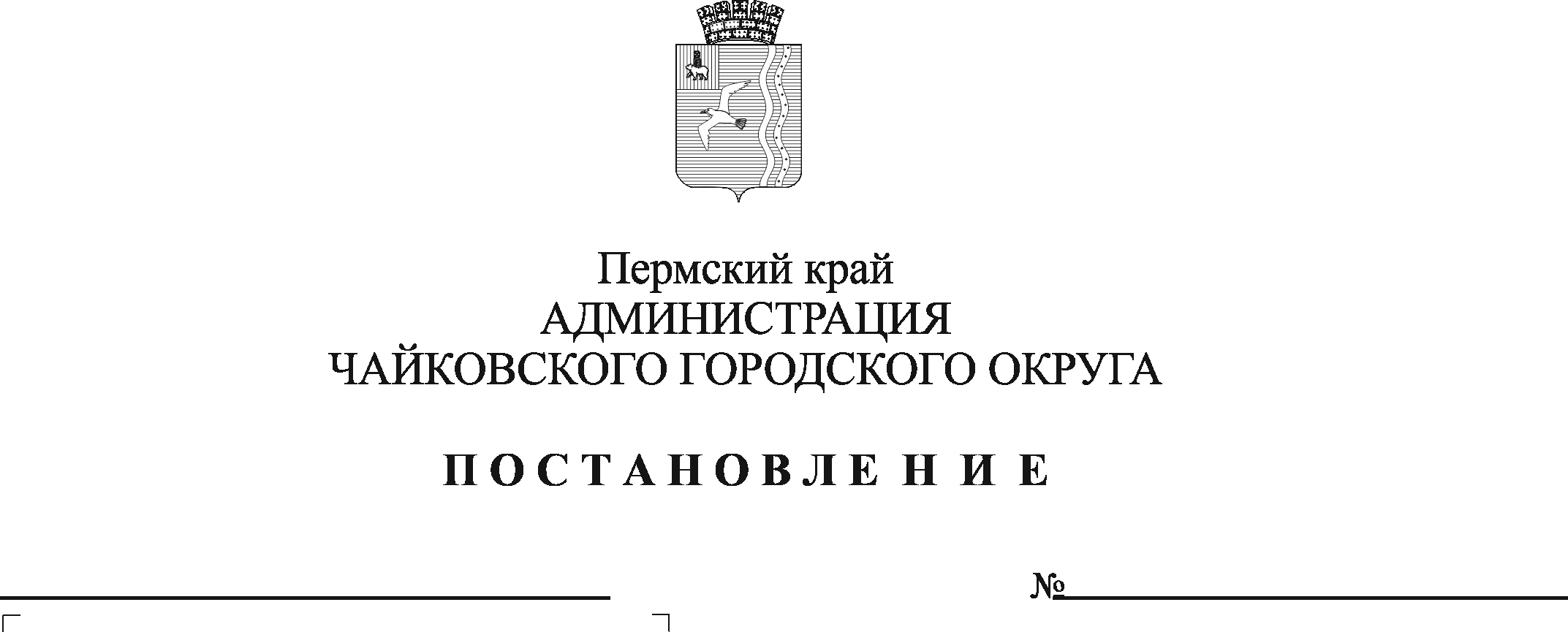 (в редакции постановлений от 25.04.2019 № 884, от 28.10.2019 № 1755, от 11.03.2020 № 263, от 30.04.2020 № 454, от 05.02.2021 № 90, от 19.03.2021 № 238, от 11.05.2021 № 449, от 07.06.2021 № 549, от 19.07.2021 № 693, от 18.10.2021 № 1079, от 16.12.2021 № 1322, от 27.12.2021 № 1394, от 02.03.2022 № 234, от 12.05.2022 № 512,  от 17.08.2022 № 890, от 19.12.2022 № 1402, от 17.02.2023 № 136, от 11.05.2023 № 440, от 08.06.2023 № 563, от 09.01.2024 № 7)В соответствии со статьей 179 Бюджетного кодекса Российской Федерации, Уставом Чайковского городского округа, решением Думы Чайковского городского округа от 23 декабря 2020 г. № 438 «О бюджете Чайковского городского округа на 2021 год и на плановый период 2022 и 2023 годов», постановлением администрации города Чайковского от 19 февраля 2019 г. № 249 «Об утверждении Порядка разработки, реализации и оценки эффективности муниципальных программ Чайковского городского округа», постановлением администрации города Чайковского от 22 января 2019 г. № 19 «Об утверждении Перечня муниципальных программ Чайковского городского округа» ПОСТАНОВЛЯЮ:1. Утвердить прилагаемую муниципальную программу «Взаимодействие общества и власти в Чайковском городском округе».2. Признать утратившими силу постановления администрации Чайковского муниципального района:от 21 ноября 2014 г. № 2091 «Об утверждении муниципальной программы «Взаимодействие общества и власти в Чайковском муниципальном районе»;от 11 марта 2015 г. № 517 «О внесении изменений в муниципальную программу «Взаимодействие общества и власти в Чайковском муниципальном районе», утвержденную постановлением администрации Чайковского муниципального района от 21 ноября 2014 г. № 2091»;от  18 июня 2015 г. № 808 «О внесении изменений в муниципальную программу «Взаимодействие общества и власти в Чайковском муниципальном районе», утвержденную постановлением администрации Чайковского муниципального района от 21 ноября 2014 г. № 2091»;от 26 октября 2015 г. № 1267 «О внесении изменений в муниципальную программу «Взаимодействие общества и власти в Чайковском муниципальном районе», утвержденную постановлением администрации Чайковского муниципального района от 21 ноября 2014 г. № 2091»;от 18 декабря 2015 г. № 1494 «О внесении изменений в муниципальную программу «Взаимодействие общества и власти в Чайковском муниципальном районе», утвержденную постановлением администрации Чайковского муниципального района от 21 ноября 2014 г. № 2091»; от 25 декабря 2015 г. № 1539 «О внесении изменений в муниципальную программу «Взаимодействие общества и власти в Чайковском муниципальном районе», утвержденную постановлением администрации Чайковского муниципального района от 21 ноября 2014 г. № 2091»; от 13 января 2016 г. № 22 «О внесении изменений в муниципальную программу «Взаимодействие общества и власти в Чайковском муниципальном районе», утвержденную постановлением администрации Чайковского муниципального района от 21 ноября 2014 г. № 2091»;от 11 марта 2016 г. № 184 «О внесении изменений в муниципальную программу «Взаимодействие общества и власти в Чайковском муниципальном районе», утвержденную постановлением администрации Чайковского муниципального района от 21 ноября 2014 г. № 2091»;от 24 мая 2016 г. № 243 «О внесении изменений в муниципальную программу «Взаимодействие общества и власти в Чайковском муниципальном районе», утвержденную постановлением администрации Чайковского муниципального района от 21 ноября 2014 г. № 2091»;от 13 июля 2016 г. № 615 «О внесении изменений в муниципальную программу «Взаимодействие общества и власти в Чайковском муниципальном районе», утвержденную постановлением администрации Чайковского муниципального района от 21 ноября 2014 г. № 2091»;от 23 августа 2016 г. № 745 «О внесении изменений в муниципальную программу «Взаимодействие общества и власти в Чайковском муниципальном районе», утвержденную постановлением администрации Чайковского муниципального района от 21 ноября 2014 г. № 2091»;от 24 октября 2016 г. № 967 «О внесении изменений в муниципальную программу «Взаимодействие общества и власти в Чайковском муниципальном районе», утвержденную постановлением администрации Чайковского муниципального района от 21 ноября 2014 г. № 2091»;от 24 октября 2016 г. № 968 «О внесении изменений в муниципальную программу «Взаимодействие общества и власти в Чайковском муниципальном районе», утвержденную постановлением администрации Чайковского муниципального района от 21 ноября 2014 г. № 2091»;от 21 декабря 2016 г. № 1193 «О внесении изменений в муниципальную программу «Взаимодействие общества и власти в Чайковском муниципальном районе», утвержденную постановлением администрации Чайковского муниципального района от 21 ноября 2014 г. № 2091»;от 3 мая 2017 г. № 532 «О внесении изменений в муниципальную программу «Взаимодействие общества и власти в Чайковском муниципальном районе», утвержденную постановлением администрации Чайковского муниципального района от 21 ноября 2014 г. № 2091»;от 14 июня 2017 г. № 804 «О внесении изменений в муниципальную программу «Взаимодействие общества и власти в Чайковском муниципальном районе», утвержденную постановлением администрации Чайковского муниципального района от 21 ноября 2014 г. № 2091»; от 22 августа 2017 г. № 1148 «О внесении изменений в муниципальную программу «Взаимодействие общества и власти в Чайковском муниципальном районе», утвержденную постановлением администрации Чайковского муниципального района от 21 ноября 2014 г. № 2091»;от 12 сентября 2017 г. № 1231 «О внесении изменений в муниципальную программу «Взаимодействие общества и власти в Чайковском муниципальном районе», утвержденную постановлением администрации Чайковского муниципального района от 21 ноября 2014 г. № 2091»; от 6 декабря 2017 г. № 1679 «О внесении изменений в муниципальную программу «Взаимодействие общества и власти в Чайковском муниципальном районе», утвержденную постановлением администрации Чайковского муниципального района от 21 ноября 2014 г. № 2091»;от 30 января 2018 г. № 148 «О внесении изменений в муниципальную программу «Взаимодействие общества и власти в Чайковском муниципальном районе», утвержденную постановлением администрации Чайковского муниципального района от 21 ноября 2014 г. № 2091»;от 21 марта 2018 г. № 354«О внесении изменений в муниципальную программу «Взаимодействие общества и власти в Чайковском муниципальном районе», утвержденную постановлением администрации Чайковского муниципального района от 21 ноября 2014 № 2091»;от 8 июня 2018 г. № 647 «О внесении изменений в муниципальную программу «Взаимодействие общества и власти в Чайковском муниципальном районе», утвержденную постановлением администрации Чайковского муниципального района от 21 ноября 2014 г. № 2091»; от 20 ноября 2018 г. № 1340 «О внесении изменений в муниципальную программу «Взаимодействие общества и власти в Чайковском муниципальном районе», утвержденную постановлением администрации Чайковского муниципального района от 21 ноября 2014 г. № 2091». 3. Опубликовать постановление в муниципальной газете «Огни Камы» и разместить на официальном сайте администрации города Чайковского.4. Постановление вступает в силу после его официального опубликования и распространяется на правоотношения, возникшие с 1 января 2019 года.5. Контроль за исполнением постановления возложить на первого заместителя главы администрации Чайковского городского округа, руководителя аппарата.Глава городского округа -глава администрации Чайковского городского округа                                                 Ю.Г. ВостриковУТВЕРЖДЕНАпостановлением администрации города Чайковского Пермского края от 22.01.2019 № 16/1(в редакции постановлений от 25.04.2019 № 884, от 28.10.2019 № 1755, от 11.03.2020 № 263, от 30.04.2020 № 454, от 05.02.2021 № 90, от 19.03.2021 № 238, от 11.05.2021 № 449, от 07.06.2021 № 549, от 19.07.2021 № 693, от 18.10.2021 № 1079, от 16.12.2021 № 1322, от 27.12.2021 № 1394, от 02.03.2022 № 234, от 12.05.2022 № 512, от 17.08.2022 № 890, от 19.12.2022  № 1402, от 17.02.2023 № 136, от 11.05.2023 № 440, от 08.06.2023 № 563, от 09.01.2024 № 7)МУНИЦИПАЛЬНАЯ ПРОГРАММА«Взаимодействие общества и власти в Чайковском городском округе»ПАСПОРТХарактеристика текущего состояния соответствующей сферы, описание основных проблем в сфере взаимодействия общества и власти, решение которых осуществляется путем реализации муниципальной программы, анализ причин возникновения проблем, основные риски реализации муниципальной программы В настоящее время, когда идут процессы поиска оптимального устройства российского общества, важную роль играет создание гражданского общества. Его нельзя искусственно создать там, где отсутствуют предпосылки реальной свободы индивида и ее адекватное восприятие. Важной отличительной чертой практики взаимодействия органов власти и общественности в Пермском крае является многообразие форм и институтов взаимодействия. «Площадками» взаимодействия являются разные общественно-консультативные и экспертные советы при органах власти, а также проблемные обсуждения в формате «круглых столов», общественных слушаний, проблемных дискуссий, публичных лекций и дебатов. Одним из посредников между государством и населением являются некоммерческие объединения. Реализуя социальные функции, некоммерческие организации предоставляют гражданам возможность для самореализации, получения помощи в сложных ситуациях, а также приобретения социально значимого и профессионального опыта. Несколько сотен некоммерческих организаций Прикамья представляют разные формы самоорганизации граждан и способствуют их самореализации, творчеству и удовлетворенности. Спектр некоммерческих организаций в Чайковском городском округе соответствует общероссийским тенденциям, в нем представлены инвалидные и ветеранские союзы, творческие объединения, клубы по интересам, молодежные и женские организации, профессиональные ассоциации, разные формы кооперации граждан и семей.Одной из позитивных возможностей реализовывать право участия  в управлении для граждан является практика гражданского контроля над деятельностью органов местного самоуправления. Решение вышеперечисленных проблем программно-целевым методом позволит сформировать комплекс мероприятий, направленный на адекватное реагирование власти на общественные запросы со стороны общественных институтов, удовлетворения религиозных и национальных потребностей населения, мониторинг и учет общественного мнения в решениях местной власти.Приложение 1 к муниципальной программе «Взаимодействие общества и власти в Чайковском городском округе»Подпрограмма 1. «Реализация государственной национальной политики»ПАСПОРТПриложение 2 к муниципальной программе «Взаимодействие общества и власти в Чайковском городском округе»Подпрограмма 2. «Поддержка социально ориентированных некоммерческих организаций»ПАСПОРТПриложение 3 к муниципальной программе «Взаимодействие общества и власти в Чайковском городском округе»Подпрограмма 3.  «Развитие гражданского общества и общественного контроля»ПАСПОРТПриложение 4к муниципальной программе «Взаимодействие общества и власти в Чайковском городском округе»Подпрограмма 4. «Обеспечение участия жителей округа в местном самоуправлении»ПАСПОРТПриложение 5к муниципальной программе «Взаимодействие общества и власти в Чайковском городском округе»Подпрограмма 5. «Реализация регионального проекта «Социальная активность (Пермский край)»Паспорт подпрограммыПриложение 6к муниципальной программе «Взаимодействие общества и власти в Чайковском городском округе»ПЕРЕЧЕНЬпоказателей муниципальной программы «Взаимодействие общества и власти в Чайковском городском округе», результаты, достижения которых учитываются при оценке эффективности реализации муниципальной программыПриложение 7к муниципальной программе «Взаимодействие общества и власти в Чайковском городском округе»Сводные финансовые затраты и показатели результативности выполнения программы«Взаимодействие общества и власти в Чайковском городском округе»Ответственный исполнитель программыАдминистрация Чайковского городского округа (АЧГО)Администрация Чайковского городского округа (АЧГО)Администрация Чайковского городского округа (АЧГО)Администрация Чайковского городского округа (АЧГО)Администрация Чайковского городского округа (АЧГО)Администрация Чайковского городского округа (АЧГО)Администрация Чайковского городского округа (АЧГО)Администрация Чайковского городского округа (АЧГО)Администрация Чайковского городского округа (АЧГО)Администрация Чайковского городского округа (АЧГО)Администрация Чайковского городского округа (АЧГО)Администрация Чайковского городского округа (АЧГО)Администрация Чайковского городского округа (АЧГО)Администрация Чайковского городского округа (АЧГО)Соисполнители программыУправление строительства и архитектуры администрации Чайковского городского округа (УСиА);Управление жилищно-коммунального хозяйства и транспорта администрации Чайковского городского округа (УЖКХиТ);Управление культуры и молодежной политики администрации Чайковского городского округа (УКиМП).Управление строительства и архитектуры администрации Чайковского городского округа (УСиА);Управление жилищно-коммунального хозяйства и транспорта администрации Чайковского городского округа (УЖКХиТ);Управление культуры и молодежной политики администрации Чайковского городского округа (УКиМП).Управление строительства и архитектуры администрации Чайковского городского округа (УСиА);Управление жилищно-коммунального хозяйства и транспорта администрации Чайковского городского округа (УЖКХиТ);Управление культуры и молодежной политики администрации Чайковского городского округа (УКиМП).Управление строительства и архитектуры администрации Чайковского городского округа (УСиА);Управление жилищно-коммунального хозяйства и транспорта администрации Чайковского городского округа (УЖКХиТ);Управление культуры и молодежной политики администрации Чайковского городского округа (УКиМП).Управление строительства и архитектуры администрации Чайковского городского округа (УСиА);Управление жилищно-коммунального хозяйства и транспорта администрации Чайковского городского округа (УЖКХиТ);Управление культуры и молодежной политики администрации Чайковского городского округа (УКиМП).Управление строительства и архитектуры администрации Чайковского городского округа (УСиА);Управление жилищно-коммунального хозяйства и транспорта администрации Чайковского городского округа (УЖКХиТ);Управление культуры и молодежной политики администрации Чайковского городского округа (УКиМП).Управление строительства и архитектуры администрации Чайковского городского округа (УСиА);Управление жилищно-коммунального хозяйства и транспорта администрации Чайковского городского округа (УЖКХиТ);Управление культуры и молодежной политики администрации Чайковского городского округа (УКиМП).Управление строительства и архитектуры администрации Чайковского городского округа (УСиА);Управление жилищно-коммунального хозяйства и транспорта администрации Чайковского городского округа (УЖКХиТ);Управление культуры и молодежной политики администрации Чайковского городского округа (УКиМП).Управление строительства и архитектуры администрации Чайковского городского округа (УСиА);Управление жилищно-коммунального хозяйства и транспорта администрации Чайковского городского округа (УЖКХиТ);Управление культуры и молодежной политики администрации Чайковского городского округа (УКиМП).Управление строительства и архитектуры администрации Чайковского городского округа (УСиА);Управление жилищно-коммунального хозяйства и транспорта администрации Чайковского городского округа (УЖКХиТ);Управление культуры и молодежной политики администрации Чайковского городского округа (УКиМП).Управление строительства и архитектуры администрации Чайковского городского округа (УСиА);Управление жилищно-коммунального хозяйства и транспорта администрации Чайковского городского округа (УЖКХиТ);Управление культуры и молодежной политики администрации Чайковского городского округа (УКиМП).Управление строительства и архитектуры администрации Чайковского городского округа (УСиА);Управление жилищно-коммунального хозяйства и транспорта администрации Чайковского городского округа (УЖКХиТ);Управление культуры и молодежной политики администрации Чайковского городского округа (УКиМП).Управление строительства и архитектуры администрации Чайковского городского округа (УСиА);Управление жилищно-коммунального хозяйства и транспорта администрации Чайковского городского округа (УЖКХиТ);Управление культуры и молодежной политики администрации Чайковского городского округа (УКиМП).Управление строительства и архитектуры администрации Чайковского городского округа (УСиА);Управление жилищно-коммунального хозяйства и транспорта администрации Чайковского городского округа (УЖКХиТ);Управление культуры и молодежной политики администрации Чайковского городского округа (УКиМП).Участники ПрограммыУправление экономического развития администрации Чайковского городского округа (УЭР);Управление строительства и архитектуры администрации Чайковского городского округа (УСиА);Управление жилищно-коммунального хозяйства и транспорта администрации Чайковского городского округа (УЖКХиТ);Управление культуры и молодежной политики администрации Чайковского городского округа (УКиМП);Управление образования администрации Чайковского городского округа (УО);Управление физической культуры и спорта администрации Чайковского городского округа (УФКиС);Муниципальное казенное учреждение «Жилкомэнергосервис» (МКУ «ЖКЭС»);Социально ориентированные некоммерческие организации (СО НКО);Старосты сельских населенных пунктов Чайковского городского округа.Управление экономического развития администрации Чайковского городского округа (УЭР);Управление строительства и архитектуры администрации Чайковского городского округа (УСиА);Управление жилищно-коммунального хозяйства и транспорта администрации Чайковского городского округа (УЖКХиТ);Управление культуры и молодежной политики администрации Чайковского городского округа (УКиМП);Управление образования администрации Чайковского городского округа (УО);Управление физической культуры и спорта администрации Чайковского городского округа (УФКиС);Муниципальное казенное учреждение «Жилкомэнергосервис» (МКУ «ЖКЭС»);Социально ориентированные некоммерческие организации (СО НКО);Старосты сельских населенных пунктов Чайковского городского округа.Управление экономического развития администрации Чайковского городского округа (УЭР);Управление строительства и архитектуры администрации Чайковского городского округа (УСиА);Управление жилищно-коммунального хозяйства и транспорта администрации Чайковского городского округа (УЖКХиТ);Управление культуры и молодежной политики администрации Чайковского городского округа (УКиМП);Управление образования администрации Чайковского городского округа (УО);Управление физической культуры и спорта администрации Чайковского городского округа (УФКиС);Муниципальное казенное учреждение «Жилкомэнергосервис» (МКУ «ЖКЭС»);Социально ориентированные некоммерческие организации (СО НКО);Старосты сельских населенных пунктов Чайковского городского округа.Управление экономического развития администрации Чайковского городского округа (УЭР);Управление строительства и архитектуры администрации Чайковского городского округа (УСиА);Управление жилищно-коммунального хозяйства и транспорта администрации Чайковского городского округа (УЖКХиТ);Управление культуры и молодежной политики администрации Чайковского городского округа (УКиМП);Управление образования администрации Чайковского городского округа (УО);Управление физической культуры и спорта администрации Чайковского городского округа (УФКиС);Муниципальное казенное учреждение «Жилкомэнергосервис» (МКУ «ЖКЭС»);Социально ориентированные некоммерческие организации (СО НКО);Старосты сельских населенных пунктов Чайковского городского округа.Управление экономического развития администрации Чайковского городского округа (УЭР);Управление строительства и архитектуры администрации Чайковского городского округа (УСиА);Управление жилищно-коммунального хозяйства и транспорта администрации Чайковского городского округа (УЖКХиТ);Управление культуры и молодежной политики администрации Чайковского городского округа (УКиМП);Управление образования администрации Чайковского городского округа (УО);Управление физической культуры и спорта администрации Чайковского городского округа (УФКиС);Муниципальное казенное учреждение «Жилкомэнергосервис» (МКУ «ЖКЭС»);Социально ориентированные некоммерческие организации (СО НКО);Старосты сельских населенных пунктов Чайковского городского округа.Управление экономического развития администрации Чайковского городского округа (УЭР);Управление строительства и архитектуры администрации Чайковского городского округа (УСиА);Управление жилищно-коммунального хозяйства и транспорта администрации Чайковского городского округа (УЖКХиТ);Управление культуры и молодежной политики администрации Чайковского городского округа (УКиМП);Управление образования администрации Чайковского городского округа (УО);Управление физической культуры и спорта администрации Чайковского городского округа (УФКиС);Муниципальное казенное учреждение «Жилкомэнергосервис» (МКУ «ЖКЭС»);Социально ориентированные некоммерческие организации (СО НКО);Старосты сельских населенных пунктов Чайковского городского округа.Управление экономического развития администрации Чайковского городского округа (УЭР);Управление строительства и архитектуры администрации Чайковского городского округа (УСиА);Управление жилищно-коммунального хозяйства и транспорта администрации Чайковского городского округа (УЖКХиТ);Управление культуры и молодежной политики администрации Чайковского городского округа (УКиМП);Управление образования администрации Чайковского городского округа (УО);Управление физической культуры и спорта администрации Чайковского городского округа (УФКиС);Муниципальное казенное учреждение «Жилкомэнергосервис» (МКУ «ЖКЭС»);Социально ориентированные некоммерческие организации (СО НКО);Старосты сельских населенных пунктов Чайковского городского округа.Управление экономического развития администрации Чайковского городского округа (УЭР);Управление строительства и архитектуры администрации Чайковского городского округа (УСиА);Управление жилищно-коммунального хозяйства и транспорта администрации Чайковского городского округа (УЖКХиТ);Управление культуры и молодежной политики администрации Чайковского городского округа (УКиМП);Управление образования администрации Чайковского городского округа (УО);Управление физической культуры и спорта администрации Чайковского городского округа (УФКиС);Муниципальное казенное учреждение «Жилкомэнергосервис» (МКУ «ЖКЭС»);Социально ориентированные некоммерческие организации (СО НКО);Старосты сельских населенных пунктов Чайковского городского округа.Управление экономического развития администрации Чайковского городского округа (УЭР);Управление строительства и архитектуры администрации Чайковского городского округа (УСиА);Управление жилищно-коммунального хозяйства и транспорта администрации Чайковского городского округа (УЖКХиТ);Управление культуры и молодежной политики администрации Чайковского городского округа (УКиМП);Управление образования администрации Чайковского городского округа (УО);Управление физической культуры и спорта администрации Чайковского городского округа (УФКиС);Муниципальное казенное учреждение «Жилкомэнергосервис» (МКУ «ЖКЭС»);Социально ориентированные некоммерческие организации (СО НКО);Старосты сельских населенных пунктов Чайковского городского округа.Управление экономического развития администрации Чайковского городского округа (УЭР);Управление строительства и архитектуры администрации Чайковского городского округа (УСиА);Управление жилищно-коммунального хозяйства и транспорта администрации Чайковского городского округа (УЖКХиТ);Управление культуры и молодежной политики администрации Чайковского городского округа (УКиМП);Управление образования администрации Чайковского городского округа (УО);Управление физической культуры и спорта администрации Чайковского городского округа (УФКиС);Муниципальное казенное учреждение «Жилкомэнергосервис» (МКУ «ЖКЭС»);Социально ориентированные некоммерческие организации (СО НКО);Старосты сельских населенных пунктов Чайковского городского округа.Управление экономического развития администрации Чайковского городского округа (УЭР);Управление строительства и архитектуры администрации Чайковского городского округа (УСиА);Управление жилищно-коммунального хозяйства и транспорта администрации Чайковского городского округа (УЖКХиТ);Управление культуры и молодежной политики администрации Чайковского городского округа (УКиМП);Управление образования администрации Чайковского городского округа (УО);Управление физической культуры и спорта администрации Чайковского городского округа (УФКиС);Муниципальное казенное учреждение «Жилкомэнергосервис» (МКУ «ЖКЭС»);Социально ориентированные некоммерческие организации (СО НКО);Старосты сельских населенных пунктов Чайковского городского округа.Управление экономического развития администрации Чайковского городского округа (УЭР);Управление строительства и архитектуры администрации Чайковского городского округа (УСиА);Управление жилищно-коммунального хозяйства и транспорта администрации Чайковского городского округа (УЖКХиТ);Управление культуры и молодежной политики администрации Чайковского городского округа (УКиМП);Управление образования администрации Чайковского городского округа (УО);Управление физической культуры и спорта администрации Чайковского городского округа (УФКиС);Муниципальное казенное учреждение «Жилкомэнергосервис» (МКУ «ЖКЭС»);Социально ориентированные некоммерческие организации (СО НКО);Старосты сельских населенных пунктов Чайковского городского округа.Управление экономического развития администрации Чайковского городского округа (УЭР);Управление строительства и архитектуры администрации Чайковского городского округа (УСиА);Управление жилищно-коммунального хозяйства и транспорта администрации Чайковского городского округа (УЖКХиТ);Управление культуры и молодежной политики администрации Чайковского городского округа (УКиМП);Управление образования администрации Чайковского городского округа (УО);Управление физической культуры и спорта администрации Чайковского городского округа (УФКиС);Муниципальное казенное учреждение «Жилкомэнергосервис» (МКУ «ЖКЭС»);Социально ориентированные некоммерческие организации (СО НКО);Старосты сельских населенных пунктов Чайковского городского округа.Управление экономического развития администрации Чайковского городского округа (УЭР);Управление строительства и архитектуры администрации Чайковского городского округа (УСиА);Управление жилищно-коммунального хозяйства и транспорта администрации Чайковского городского округа (УЖКХиТ);Управление культуры и молодежной политики администрации Чайковского городского округа (УКиМП);Управление образования администрации Чайковского городского округа (УО);Управление физической культуры и спорта администрации Чайковского городского округа (УФКиС);Муниципальное казенное учреждение «Жилкомэнергосервис» (МКУ «ЖКЭС»);Социально ориентированные некоммерческие организации (СО НКО);Старосты сельских населенных пунктов Чайковского городского округа.Подпрограммы муниципальной программы1. «Реализация государственной национальной политики»;2. «Поддержка социально ориентированных некоммерческих организаций»;3. «Развитие гражданского общества и общественного контроля»;4. «Обеспечение участия жителей округа в местном самоуправлении»;5. «Реализация регионального проекта «Социальная активность (Пермский край)».1. «Реализация государственной национальной политики»;2. «Поддержка социально ориентированных некоммерческих организаций»;3. «Развитие гражданского общества и общественного контроля»;4. «Обеспечение участия жителей округа в местном самоуправлении»;5. «Реализация регионального проекта «Социальная активность (Пермский край)».1. «Реализация государственной национальной политики»;2. «Поддержка социально ориентированных некоммерческих организаций»;3. «Развитие гражданского общества и общественного контроля»;4. «Обеспечение участия жителей округа в местном самоуправлении»;5. «Реализация регионального проекта «Социальная активность (Пермский край)».1. «Реализация государственной национальной политики»;2. «Поддержка социально ориентированных некоммерческих организаций»;3. «Развитие гражданского общества и общественного контроля»;4. «Обеспечение участия жителей округа в местном самоуправлении»;5. «Реализация регионального проекта «Социальная активность (Пермский край)».1. «Реализация государственной национальной политики»;2. «Поддержка социально ориентированных некоммерческих организаций»;3. «Развитие гражданского общества и общественного контроля»;4. «Обеспечение участия жителей округа в местном самоуправлении»;5. «Реализация регионального проекта «Социальная активность (Пермский край)».1. «Реализация государственной национальной политики»;2. «Поддержка социально ориентированных некоммерческих организаций»;3. «Развитие гражданского общества и общественного контроля»;4. «Обеспечение участия жителей округа в местном самоуправлении»;5. «Реализация регионального проекта «Социальная активность (Пермский край)».1. «Реализация государственной национальной политики»;2. «Поддержка социально ориентированных некоммерческих организаций»;3. «Развитие гражданского общества и общественного контроля»;4. «Обеспечение участия жителей округа в местном самоуправлении»;5. «Реализация регионального проекта «Социальная активность (Пермский край)».1. «Реализация государственной национальной политики»;2. «Поддержка социально ориентированных некоммерческих организаций»;3. «Развитие гражданского общества и общественного контроля»;4. «Обеспечение участия жителей округа в местном самоуправлении»;5. «Реализация регионального проекта «Социальная активность (Пермский край)».1. «Реализация государственной национальной политики»;2. «Поддержка социально ориентированных некоммерческих организаций»;3. «Развитие гражданского общества и общественного контроля»;4. «Обеспечение участия жителей округа в местном самоуправлении»;5. «Реализация регионального проекта «Социальная активность (Пермский край)».1. «Реализация государственной национальной политики»;2. «Поддержка социально ориентированных некоммерческих организаций»;3. «Развитие гражданского общества и общественного контроля»;4. «Обеспечение участия жителей округа в местном самоуправлении»;5. «Реализация регионального проекта «Социальная активность (Пермский край)».1. «Реализация государственной национальной политики»;2. «Поддержка социально ориентированных некоммерческих организаций»;3. «Развитие гражданского общества и общественного контроля»;4. «Обеспечение участия жителей округа в местном самоуправлении»;5. «Реализация регионального проекта «Социальная активность (Пермский край)».1. «Реализация государственной национальной политики»;2. «Поддержка социально ориентированных некоммерческих организаций»;3. «Развитие гражданского общества и общественного контроля»;4. «Обеспечение участия жителей округа в местном самоуправлении»;5. «Реализация регионального проекта «Социальная активность (Пермский край)».1. «Реализация государственной национальной политики»;2. «Поддержка социально ориентированных некоммерческих организаций»;3. «Развитие гражданского общества и общественного контроля»;4. «Обеспечение участия жителей округа в местном самоуправлении»;5. «Реализация регионального проекта «Социальная активность (Пермский край)».1. «Реализация государственной национальной политики»;2. «Поддержка социально ориентированных некоммерческих организаций»;3. «Развитие гражданского общества и общественного контроля»;4. «Обеспечение участия жителей округа в местном самоуправлении»;5. «Реализация регионального проекта «Социальная активность (Пермский край)».Этапы и сроки реализации программыПрограмма рассчитана на период с 2019 по 2025 годы.Программа не имеет разбивки на этапы, мероприятия реализуются на протяжении всего срока реализации Программы.Программа рассчитана на период с 2019 по 2025 годы.Программа не имеет разбивки на этапы, мероприятия реализуются на протяжении всего срока реализации Программы.Программа рассчитана на период с 2019 по 2025 годы.Программа не имеет разбивки на этапы, мероприятия реализуются на протяжении всего срока реализации Программы.Программа рассчитана на период с 2019 по 2025 годы.Программа не имеет разбивки на этапы, мероприятия реализуются на протяжении всего срока реализации Программы.Программа рассчитана на период с 2019 по 2025 годы.Программа не имеет разбивки на этапы, мероприятия реализуются на протяжении всего срока реализации Программы.Программа рассчитана на период с 2019 по 2025 годы.Программа не имеет разбивки на этапы, мероприятия реализуются на протяжении всего срока реализации Программы.Программа рассчитана на период с 2019 по 2025 годы.Программа не имеет разбивки на этапы, мероприятия реализуются на протяжении всего срока реализации Программы.Программа рассчитана на период с 2019 по 2025 годы.Программа не имеет разбивки на этапы, мероприятия реализуются на протяжении всего срока реализации Программы.Программа рассчитана на период с 2019 по 2025 годы.Программа не имеет разбивки на этапы, мероприятия реализуются на протяжении всего срока реализации Программы.Программа рассчитана на период с 2019 по 2025 годы.Программа не имеет разбивки на этапы, мероприятия реализуются на протяжении всего срока реализации Программы.Программа рассчитана на период с 2019 по 2025 годы.Программа не имеет разбивки на этапы, мероприятия реализуются на протяжении всего срока реализации Программы.Программа рассчитана на период с 2019 по 2025 годы.Программа не имеет разбивки на этапы, мероприятия реализуются на протяжении всего срока реализации Программы.Программа рассчитана на период с 2019 по 2025 годы.Программа не имеет разбивки на этапы, мероприятия реализуются на протяжении всего срока реализации Программы.Программа рассчитана на период с 2019 по 2025 годы.Программа не имеет разбивки на этапы, мероприятия реализуются на протяжении всего срока реализации Программы.Цели программыОбеспечение эффективного взаимодействия общества и исполнительной власти органов местного самоуправления Чайковского городского округа.Обеспечение эффективного взаимодействия общества и исполнительной власти органов местного самоуправления Чайковского городского округа.Обеспечение эффективного взаимодействия общества и исполнительной власти органов местного самоуправления Чайковского городского округа.Обеспечение эффективного взаимодействия общества и исполнительной власти органов местного самоуправления Чайковского городского округа.Обеспечение эффективного взаимодействия общества и исполнительной власти органов местного самоуправления Чайковского городского округа.Обеспечение эффективного взаимодействия общества и исполнительной власти органов местного самоуправления Чайковского городского округа.Обеспечение эффективного взаимодействия общества и исполнительной власти органов местного самоуправления Чайковского городского округа.Обеспечение эффективного взаимодействия общества и исполнительной власти органов местного самоуправления Чайковского городского округа.Обеспечение эффективного взаимодействия общества и исполнительной власти органов местного самоуправления Чайковского городского округа.Обеспечение эффективного взаимодействия общества и исполнительной власти органов местного самоуправления Чайковского городского округа.Обеспечение эффективного взаимодействия общества и исполнительной власти органов местного самоуправления Чайковского городского округа.Обеспечение эффективного взаимодействия общества и исполнительной власти органов местного самоуправления Чайковского городского округа.Обеспечение эффективного взаимодействия общества и исполнительной власти органов местного самоуправления Чайковского городского округа.Обеспечение эффективного взаимодействия общества и исполнительной власти органов местного самоуправления Чайковского городского округа.Задачи программыОбеспечение стабильного позитивного развития сферы межэтнических и конфессиональных отношений в Чайковском городском округе.Содействие реализации основных форм гражданского участия в управлении делами городского округа через социально ориентированные некоммерческие организации, через органы территориального общественного самоуправления, через общественные организации, с целью эффективного использования их возможности в решении задач социально-экономического и общественного развития Чайковского городского округа.Поддержка гражданских инициатив через конкурсы социальных проектов.Развитие института  старост сельских населенных пунктов.Создание условий для развития и поддержки добровольчества (волонтерства).Обеспечение стабильного позитивного развития сферы межэтнических и конфессиональных отношений в Чайковском городском округе.Содействие реализации основных форм гражданского участия в управлении делами городского округа через социально ориентированные некоммерческие организации, через органы территориального общественного самоуправления, через общественные организации, с целью эффективного использования их возможности в решении задач социально-экономического и общественного развития Чайковского городского округа.Поддержка гражданских инициатив через конкурсы социальных проектов.Развитие института  старост сельских населенных пунктов.Создание условий для развития и поддержки добровольчества (волонтерства).Обеспечение стабильного позитивного развития сферы межэтнических и конфессиональных отношений в Чайковском городском округе.Содействие реализации основных форм гражданского участия в управлении делами городского округа через социально ориентированные некоммерческие организации, через органы территориального общественного самоуправления, через общественные организации, с целью эффективного использования их возможности в решении задач социально-экономического и общественного развития Чайковского городского округа.Поддержка гражданских инициатив через конкурсы социальных проектов.Развитие института  старост сельских населенных пунктов.Создание условий для развития и поддержки добровольчества (волонтерства).Обеспечение стабильного позитивного развития сферы межэтнических и конфессиональных отношений в Чайковском городском округе.Содействие реализации основных форм гражданского участия в управлении делами городского округа через социально ориентированные некоммерческие организации, через органы территориального общественного самоуправления, через общественные организации, с целью эффективного использования их возможности в решении задач социально-экономического и общественного развития Чайковского городского округа.Поддержка гражданских инициатив через конкурсы социальных проектов.Развитие института  старост сельских населенных пунктов.Создание условий для развития и поддержки добровольчества (волонтерства).Обеспечение стабильного позитивного развития сферы межэтнических и конфессиональных отношений в Чайковском городском округе.Содействие реализации основных форм гражданского участия в управлении делами городского округа через социально ориентированные некоммерческие организации, через органы территориального общественного самоуправления, через общественные организации, с целью эффективного использования их возможности в решении задач социально-экономического и общественного развития Чайковского городского округа.Поддержка гражданских инициатив через конкурсы социальных проектов.Развитие института  старост сельских населенных пунктов.Создание условий для развития и поддержки добровольчества (волонтерства).Обеспечение стабильного позитивного развития сферы межэтнических и конфессиональных отношений в Чайковском городском округе.Содействие реализации основных форм гражданского участия в управлении делами городского округа через социально ориентированные некоммерческие организации, через органы территориального общественного самоуправления, через общественные организации, с целью эффективного использования их возможности в решении задач социально-экономического и общественного развития Чайковского городского округа.Поддержка гражданских инициатив через конкурсы социальных проектов.Развитие института  старост сельских населенных пунктов.Создание условий для развития и поддержки добровольчества (волонтерства).Обеспечение стабильного позитивного развития сферы межэтнических и конфессиональных отношений в Чайковском городском округе.Содействие реализации основных форм гражданского участия в управлении делами городского округа через социально ориентированные некоммерческие организации, через органы территориального общественного самоуправления, через общественные организации, с целью эффективного использования их возможности в решении задач социально-экономического и общественного развития Чайковского городского округа.Поддержка гражданских инициатив через конкурсы социальных проектов.Развитие института  старост сельских населенных пунктов.Создание условий для развития и поддержки добровольчества (волонтерства).Обеспечение стабильного позитивного развития сферы межэтнических и конфессиональных отношений в Чайковском городском округе.Содействие реализации основных форм гражданского участия в управлении делами городского округа через социально ориентированные некоммерческие организации, через органы территориального общественного самоуправления, через общественные организации, с целью эффективного использования их возможности в решении задач социально-экономического и общественного развития Чайковского городского округа.Поддержка гражданских инициатив через конкурсы социальных проектов.Развитие института  старост сельских населенных пунктов.Создание условий для развития и поддержки добровольчества (волонтерства).Обеспечение стабильного позитивного развития сферы межэтнических и конфессиональных отношений в Чайковском городском округе.Содействие реализации основных форм гражданского участия в управлении делами городского округа через социально ориентированные некоммерческие организации, через органы территориального общественного самоуправления, через общественные организации, с целью эффективного использования их возможности в решении задач социально-экономического и общественного развития Чайковского городского округа.Поддержка гражданских инициатив через конкурсы социальных проектов.Развитие института  старост сельских населенных пунктов.Создание условий для развития и поддержки добровольчества (волонтерства).Обеспечение стабильного позитивного развития сферы межэтнических и конфессиональных отношений в Чайковском городском округе.Содействие реализации основных форм гражданского участия в управлении делами городского округа через социально ориентированные некоммерческие организации, через органы территориального общественного самоуправления, через общественные организации, с целью эффективного использования их возможности в решении задач социально-экономического и общественного развития Чайковского городского округа.Поддержка гражданских инициатив через конкурсы социальных проектов.Развитие института  старост сельских населенных пунктов.Создание условий для развития и поддержки добровольчества (волонтерства).Обеспечение стабильного позитивного развития сферы межэтнических и конфессиональных отношений в Чайковском городском округе.Содействие реализации основных форм гражданского участия в управлении делами городского округа через социально ориентированные некоммерческие организации, через органы территориального общественного самоуправления, через общественные организации, с целью эффективного использования их возможности в решении задач социально-экономического и общественного развития Чайковского городского округа.Поддержка гражданских инициатив через конкурсы социальных проектов.Развитие института  старост сельских населенных пунктов.Создание условий для развития и поддержки добровольчества (волонтерства).Обеспечение стабильного позитивного развития сферы межэтнических и конфессиональных отношений в Чайковском городском округе.Содействие реализации основных форм гражданского участия в управлении делами городского округа через социально ориентированные некоммерческие организации, через органы территориального общественного самоуправления, через общественные организации, с целью эффективного использования их возможности в решении задач социально-экономического и общественного развития Чайковского городского округа.Поддержка гражданских инициатив через конкурсы социальных проектов.Развитие института  старост сельских населенных пунктов.Создание условий для развития и поддержки добровольчества (волонтерства).Обеспечение стабильного позитивного развития сферы межэтнических и конфессиональных отношений в Чайковском городском округе.Содействие реализации основных форм гражданского участия в управлении делами городского округа через социально ориентированные некоммерческие организации, через органы территориального общественного самоуправления, через общественные организации, с целью эффективного использования их возможности в решении задач социально-экономического и общественного развития Чайковского городского округа.Поддержка гражданских инициатив через конкурсы социальных проектов.Развитие института  старост сельских населенных пунктов.Создание условий для развития и поддержки добровольчества (волонтерства).Обеспечение стабильного позитивного развития сферы межэтнических и конфессиональных отношений в Чайковском городском округе.Содействие реализации основных форм гражданского участия в управлении делами городского округа через социально ориентированные некоммерческие организации, через органы территориального общественного самоуправления, через общественные организации, с целью эффективного использования их возможности в решении задач социально-экономического и общественного развития Чайковского городского округа.Поддержка гражданских инициатив через конкурсы социальных проектов.Развитие института  старост сельских населенных пунктов.Создание условий для развития и поддержки добровольчества (волонтерства).Целевые показатели программы№п/пНаименование целевого показателяЗначения целевых показателейЗначения целевых показателейЗначения целевых показателейЗначения целевых показателейЗначения целевых показателейЗначения целевых показателейЗначения целевых показателейЗначения целевых показателейЗначения целевых показателейЗначения целевых показателейЗначения целевых показателейЗначения целевых показателейЦелевые показатели программы№п/пНаименование целевого показателяЕд. изм.2020факт2020факт2021факт2021факт2022факт2023план2023план2024 план2024 план2025план2025планЦелевые показатели программы1Количество реализованных социальных и гражданских инициатив (проектов) национальных объединений, получивших грантовую поддержку, ед.Ед55334444444Целевые показатели программы2Количество реализованных социальных и гражданских инициатив (проектов) социально ориентированных некоммерческих организаций (СО НКО), получивших грантовую поддержку, ед.Ед.33333553333Целевые показатели программы3Количество поданных заявок на муниципальный конкурс инициативного бюджетирования, едЕд.1717232313111114141414Целевые показатели программы4Количество созданных органов территориального общественного самоуправления (ТОС), ед. Ед.1212141414141415151616Целевые показатели программы5Количество старост в сельских населенных пунктах  Чел.00202022212122222222Целевые показатели программы6Общая численность граждан Российской Федерации, вовлеченных центрами (сообществами, объединениями) поддержки добровольчества (волонтерства) на базе образовательных организаций, некоммерческих организаций, государственных, муниципальных учреждений в  добровольческую (волонтерскую) деятельностьМлн. чел.--0,01680,01680,01970,0170,0170,01710,01710,01710,0171Объемы бюджетных ассигнований Источники финансового обеспечения Источники финансового обеспеченияРасходы (тыс. рублей)Расходы (тыс. рублей)Расходы (тыс. рублей)Расходы (тыс. рублей)Расходы (тыс. рублей)Расходы (тыс. рублей)Расходы (тыс. рублей)Расходы (тыс. рублей)Расходы (тыс. рублей)Расходы (тыс. рублей)Расходы (тыс. рублей)Расходы (тыс. рублей)Объемы бюджетных ассигнований Источники финансового обеспечения Источники финансового обеспечения2020факт2020факт2021факт2021факт2022факт2022факт2022факт2023план2023план2024план2024план2025планОбъемы бюджетных ассигнованийВсего, в т.ч.Всего, в т.ч.13788,70913788,70911680,74711680,74720354,50920354,50920354,5099562,9459562,9451446,2021446,2021423,047Объемы бюджетных ассигнованийМестный бюджетМестный бюджет991,460991,4603303,0413303,0411100,7901100,7901100,7902199,9212199,9211446,2021446,2021423,047Объемы бюджетных ассигнованийКраевой бюджетКраевой бюджет11442,76111442,7617538,5857538,58517018,92317018,92317018,9236963,3356963,3350,0000,0000,000Объемы бюджетных ассигнованийСредства населенияСредства населения1341,9891341,989839,121839,1212234,7962234,7962234,796399,689399,6890,0000,0000,000Объемы бюджетных ассигнованийСредства юридических лицСредства юридических лиц12,49912,4990,0000,0000,0000,0000,0000,0000,0000,0000,0000,000Ожидаемые результаты реализации программыЗа 2019 – 2025 годы:Количество проектов социально ориентированных некоммерческих организаций, национальных объединений получивших грантовую поддержку из бюджета Чайковского городского округа, составит 56 ед. Количество поданных заявок инициативного бюджетирования на муниципальный конкурс составит 133 ед. Количество вновь созданных органов территориального общественного самоуправления составит 16 ед.Количество официально назначенных старост сельских населенных пунктов составит 22 чел.Доля граждан, занимающихся добровольческой (волонтерской) деятельностью от общего числа проживающих на территории Чайковского городского округа составит 16,5 процентов.За 2019 – 2025 годы:Количество проектов социально ориентированных некоммерческих организаций, национальных объединений получивших грантовую поддержку из бюджета Чайковского городского округа, составит 56 ед. Количество поданных заявок инициативного бюджетирования на муниципальный конкурс составит 133 ед. Количество вновь созданных органов территориального общественного самоуправления составит 16 ед.Количество официально назначенных старост сельских населенных пунктов составит 22 чел.Доля граждан, занимающихся добровольческой (волонтерской) деятельностью от общего числа проживающих на территории Чайковского городского округа составит 16,5 процентов.За 2019 – 2025 годы:Количество проектов социально ориентированных некоммерческих организаций, национальных объединений получивших грантовую поддержку из бюджета Чайковского городского округа, составит 56 ед. Количество поданных заявок инициативного бюджетирования на муниципальный конкурс составит 133 ед. Количество вновь созданных органов территориального общественного самоуправления составит 16 ед.Количество официально назначенных старост сельских населенных пунктов составит 22 чел.Доля граждан, занимающихся добровольческой (волонтерской) деятельностью от общего числа проживающих на территории Чайковского городского округа составит 16,5 процентов.За 2019 – 2025 годы:Количество проектов социально ориентированных некоммерческих организаций, национальных объединений получивших грантовую поддержку из бюджета Чайковского городского округа, составит 56 ед. Количество поданных заявок инициативного бюджетирования на муниципальный конкурс составит 133 ед. Количество вновь созданных органов территориального общественного самоуправления составит 16 ед.Количество официально назначенных старост сельских населенных пунктов составит 22 чел.Доля граждан, занимающихся добровольческой (волонтерской) деятельностью от общего числа проживающих на территории Чайковского городского округа составит 16,5 процентов.За 2019 – 2025 годы:Количество проектов социально ориентированных некоммерческих организаций, национальных объединений получивших грантовую поддержку из бюджета Чайковского городского округа, составит 56 ед. Количество поданных заявок инициативного бюджетирования на муниципальный конкурс составит 133 ед. Количество вновь созданных органов территориального общественного самоуправления составит 16 ед.Количество официально назначенных старост сельских населенных пунктов составит 22 чел.Доля граждан, занимающихся добровольческой (волонтерской) деятельностью от общего числа проживающих на территории Чайковского городского округа составит 16,5 процентов.За 2019 – 2025 годы:Количество проектов социально ориентированных некоммерческих организаций, национальных объединений получивших грантовую поддержку из бюджета Чайковского городского округа, составит 56 ед. Количество поданных заявок инициативного бюджетирования на муниципальный конкурс составит 133 ед. Количество вновь созданных органов территориального общественного самоуправления составит 16 ед.Количество официально назначенных старост сельских населенных пунктов составит 22 чел.Доля граждан, занимающихся добровольческой (волонтерской) деятельностью от общего числа проживающих на территории Чайковского городского округа составит 16,5 процентов.За 2019 – 2025 годы:Количество проектов социально ориентированных некоммерческих организаций, национальных объединений получивших грантовую поддержку из бюджета Чайковского городского округа, составит 56 ед. Количество поданных заявок инициативного бюджетирования на муниципальный конкурс составит 133 ед. Количество вновь созданных органов территориального общественного самоуправления составит 16 ед.Количество официально назначенных старост сельских населенных пунктов составит 22 чел.Доля граждан, занимающихся добровольческой (волонтерской) деятельностью от общего числа проживающих на территории Чайковского городского округа составит 16,5 процентов.За 2019 – 2025 годы:Количество проектов социально ориентированных некоммерческих организаций, национальных объединений получивших грантовую поддержку из бюджета Чайковского городского округа, составит 56 ед. Количество поданных заявок инициативного бюджетирования на муниципальный конкурс составит 133 ед. Количество вновь созданных органов территориального общественного самоуправления составит 16 ед.Количество официально назначенных старост сельских населенных пунктов составит 22 чел.Доля граждан, занимающихся добровольческой (волонтерской) деятельностью от общего числа проживающих на территории Чайковского городского округа составит 16,5 процентов.За 2019 – 2025 годы:Количество проектов социально ориентированных некоммерческих организаций, национальных объединений получивших грантовую поддержку из бюджета Чайковского городского округа, составит 56 ед. Количество поданных заявок инициативного бюджетирования на муниципальный конкурс составит 133 ед. Количество вновь созданных органов территориального общественного самоуправления составит 16 ед.Количество официально назначенных старост сельских населенных пунктов составит 22 чел.Доля граждан, занимающихся добровольческой (волонтерской) деятельностью от общего числа проживающих на территории Чайковского городского округа составит 16,5 процентов.За 2019 – 2025 годы:Количество проектов социально ориентированных некоммерческих организаций, национальных объединений получивших грантовую поддержку из бюджета Чайковского городского округа, составит 56 ед. Количество поданных заявок инициативного бюджетирования на муниципальный конкурс составит 133 ед. Количество вновь созданных органов территориального общественного самоуправления составит 16 ед.Количество официально назначенных старост сельских населенных пунктов составит 22 чел.Доля граждан, занимающихся добровольческой (волонтерской) деятельностью от общего числа проживающих на территории Чайковского городского округа составит 16,5 процентов.За 2019 – 2025 годы:Количество проектов социально ориентированных некоммерческих организаций, национальных объединений получивших грантовую поддержку из бюджета Чайковского городского округа, составит 56 ед. Количество поданных заявок инициативного бюджетирования на муниципальный конкурс составит 133 ед. Количество вновь созданных органов территориального общественного самоуправления составит 16 ед.Количество официально назначенных старост сельских населенных пунктов составит 22 чел.Доля граждан, занимающихся добровольческой (волонтерской) деятельностью от общего числа проживающих на территории Чайковского городского округа составит 16,5 процентов.За 2019 – 2025 годы:Количество проектов социально ориентированных некоммерческих организаций, национальных объединений получивших грантовую поддержку из бюджета Чайковского городского округа, составит 56 ед. Количество поданных заявок инициативного бюджетирования на муниципальный конкурс составит 133 ед. Количество вновь созданных органов территориального общественного самоуправления составит 16 ед.Количество официально назначенных старост сельских населенных пунктов составит 22 чел.Доля граждан, занимающихся добровольческой (волонтерской) деятельностью от общего числа проживающих на территории Чайковского городского округа составит 16,5 процентов.За 2019 – 2025 годы:Количество проектов социально ориентированных некоммерческих организаций, национальных объединений получивших грантовую поддержку из бюджета Чайковского городского округа, составит 56 ед. Количество поданных заявок инициативного бюджетирования на муниципальный конкурс составит 133 ед. Количество вновь созданных органов территориального общественного самоуправления составит 16 ед.Количество официально назначенных старост сельских населенных пунктов составит 22 чел.Доля граждан, занимающихся добровольческой (волонтерской) деятельностью от общего числа проживающих на территории Чайковского городского округа составит 16,5 процентов.За 2019 – 2025 годы:Количество проектов социально ориентированных некоммерческих организаций, национальных объединений получивших грантовую поддержку из бюджета Чайковского городского округа, составит 56 ед. Количество поданных заявок инициативного бюджетирования на муниципальный конкурс составит 133 ед. Количество вновь созданных органов территориального общественного самоуправления составит 16 ед.Количество официально назначенных старост сельских населенных пунктов составит 22 чел.Доля граждан, занимающихся добровольческой (волонтерской) деятельностью от общего числа проживающих на территории Чайковского городского округа составит 16,5 процентов.Ответственный исполнитель подпрограммыАдминистрация Чайковского городского округаСоисполнители подпрограммыУправление образования администрации Чайковского городского округа;Управление культуры и молодежной политики администрации Чайковского городского округа Участники подпрограммыУчреждения, подведомственные Управлению культуры и молодежной политики администрации Чайковского городского округа;Социально ориентированные некоммерческие организации;Национально-культурные общественные объединения;Религиозные организации.Этапы и сроки реализации подпрограммыПодпрограмма рассчитана на период с 2019 по 2025 годы.Подпрограмма не имеет разбивки на этапы, мероприятия реализуются на протяжении всего срока реализации ПодпрограммыЦели подпрограммыОбеспечение стабильного позитивного развития сферы межэтнических и конфессиональных отношений в Чайковском городском округеЗадачи подпрограммы1. Гармонизация межэтнических и межконфессиональных отношений в Чайковском городском округе.2. Содействие укреплению толерантности в молодёжной среде, недопущению агрессивного поведения к лицам иной национальности.Показатели подпрограммыОбъемы бюджетных ассигнованийОжидаемые результаты реализации подпрограммыКоличество реализованных социальных и гражданских инициатив (проектов) национальных объединений, получивших грантовую поддержку – 31 ед.;Количество проведенных мероприятий с молодежью от 14 до 35 лет – 21 ед.Доля участников мероприятий, отмечающих отсутствие враждебного отношения к людям иной национальности – 90 %.Ответственный исполнитель подпрограммыАдминистрация Чайковского городского округаСоисполнители подпрограммыУправление образования администрации Чайковского городского округа;Управление культуры и молодежной политики администрации Чайковского городского округаУчастники подпрограммыСоциально ориентированные некоммерческие организацииЭтапы и сроки реализации подпрограммыПодпрограмма рассчитана на период с 2019 по 2025 годы.Подпрограмма не имеет разбивки на этапы, мероприятия реализуются на протяжении всего срока реализации Подпрограммы.Цели подпрограммыРеализация основных форм гражданского участия в управлении делами городского округа через социально ориентированные некоммерческие организацииЗадачи подпрограммы1. Развитие механизмов взаимодействия социально ориентированных некоммерческих организаций, исполнительной власти, бизнеса. 2. Финансовая поддержка социально ориентированных некоммерческих организаций.Показатели подпрограммыОбъемы бюджетных ассигнованийОжидаемые результаты реализации подпрограммы1. Количество проектов СО НКО, получивших грантовую поддержку из бюджета Чайковского городского округа,  – 24 ед.2. Доля участников мероприятий, получивших удовлетворение от реализации проекта СО НКО,  - 50 %Ответственный исполнитель подпрограммыАдминистрация Чайковского городского округаСоисполнители подпрограммыУправление строительства и архитектуры администрации Чайковского городского округаУчастники подпрограммыУправление строительства и архитектуры администрации Чайковского городского округа;Управление жилищного хозяйства и транспорта администрации Чайковского городского округа;Инициативные группы граждан, органы территориального общественного самоуправления, осуществляющие свою деятельность на территории Чайковского городского округа; старосты сельских населенных пунктов; общественные организации, осуществляющие свою деятельность на территории Чайковского городского округаЭтапы и сроки реализации подпрограммыПодпрограмма рассчитана на период с 2019 по 2025 годы.Подпрограмма не имеет разбивки на этапы, мероприятия реализуются на протяжении всего срока реализации ПодпрограммыЦели подпрограммыМотивация населения Чайковского городского округа к гражданской активности для совместных согласованных и скоординированных действий, направленных на достижение общих целей социально-экономического развития Чайковского городского округаЗадачи подпрограммы1. Создание благоприятных правовых, социальных и экономических условий для самореализации граждан и внедрения общественного контроля2. Финансовая поддержка гражданских инициатив Целевые показатели подпрограммыОбъемы бюджетных ассигнованийОжидаемые результаты реализации подпрограммы1. Количество заявок, поданных на муниципальный конкурс инициативного  бюджетирования, – 133 ед.2. Количество проектов инициативного бюджетирования, получивших краевую поддержку, – 40 ед.Ответственный исполнитель подпрограммыАдминистрация Чайковского городского округаСоисполнители подпрограммыотсутствуютУчастники подпрограммыМКУ «Жилкомэнергосервис»; инициативные группы граждан, органы территориального общественного самоуправления, осуществляющие свою деятельность на территории Чайковского городского округа; старосты сельских населенных пунктовЭтапы и сроки реализации подпрограммыПодпрограмма реализуется в один этап в период с 2019 по 2025 годЦель подпрограммыСодействие осуществлению граждан своих прав на участие в местном самоуправленииЗадачи подпрограммыСодействие самоорганизации граждан в местном самоуправлении через местные инициативыЦелевые показатели подпрограммыОбъемы бюджетных ассигнованийОжидаемые результаты реализации подпрограммыКоличество созданных территориальных общественных самоуправлений (нарастающим итогом) – 16 ед.;Количество официально назначенных старост сельских населенных пунктов – 22 чел.Ответственный исполнитель ПодпрограммыАдминистрация Чайковского городского округаАдминистрация Чайковского городского округаАдминистрация Чайковского городского округаАдминистрация Чайковского городского округаАдминистрация Чайковского городского округаАдминистрация Чайковского городского округаСоисполнители ПодпрограммыОтсутствуютОтсутствуютОтсутствуютОтсутствуютОтсутствуютОтсутствуютУчастники ПодпрограммыУправление экономического развития администрации Чайковского городского округа;Управление жилищно-коммунального хозяйства и транспорта администрации Чайковского городского округа;Управление культуры и молодежной политики администрации Чайковского городского округа;Управление образования администрации Чайковского городского округа;Управление физической культуры и спорта администрации Чайковского городского округаУправление экономического развития администрации Чайковского городского округа;Управление жилищно-коммунального хозяйства и транспорта администрации Чайковского городского округа;Управление культуры и молодежной политики администрации Чайковского городского округа;Управление образования администрации Чайковского городского округа;Управление физической культуры и спорта администрации Чайковского городского округаУправление экономического развития администрации Чайковского городского округа;Управление жилищно-коммунального хозяйства и транспорта администрации Чайковского городского округа;Управление культуры и молодежной политики администрации Чайковского городского округа;Управление образования администрации Чайковского городского округа;Управление физической культуры и спорта администрации Чайковского городского округаУправление экономического развития администрации Чайковского городского округа;Управление жилищно-коммунального хозяйства и транспорта администрации Чайковского городского округа;Управление культуры и молодежной политики администрации Чайковского городского округа;Управление образования администрации Чайковского городского округа;Управление физической культуры и спорта администрации Чайковского городского округаУправление экономического развития администрации Чайковского городского округа;Управление жилищно-коммунального хозяйства и транспорта администрации Чайковского городского округа;Управление культуры и молодежной политики администрации Чайковского городского округа;Управление образования администрации Чайковского городского округа;Управление физической культуры и спорта администрации Чайковского городского округаУправление экономического развития администрации Чайковского городского округа;Управление жилищно-коммунального хозяйства и транспорта администрации Чайковского городского округа;Управление культуры и молодежной политики администрации Чайковского городского округа;Управление образования администрации Чайковского городского округа;Управление физической культуры и спорта администрации Чайковского городского округаЦели ПодпрограммыВовлечение в добровольческую (волонтерскую) деятельность граждан всех возрастов, проживающих на территории Чайковского городского округаВовлечение в добровольческую (волонтерскую) деятельность граждан всех возрастов, проживающих на территории Чайковского городского округаВовлечение в добровольческую (волонтерскую) деятельность граждан всех возрастов, проживающих на территории Чайковского городского округаВовлечение в добровольческую (волонтерскую) деятельность граждан всех возрастов, проживающих на территории Чайковского городского округаВовлечение в добровольческую (волонтерскую) деятельность граждан всех возрастов, проживающих на территории Чайковского городского округаВовлечение в добровольческую (волонтерскую) деятельность граждан всех возрастов, проживающих на территории Чайковского городского округаЗадачи ПодпрограммыСоздание условий для развития и поддержки добровольчества (волонтерства)Создание условий для развития и поддержки добровольчества (волонтерства)Создание условий для развития и поддержки добровольчества (волонтерства)Создание условий для развития и поддержки добровольчества (волонтерства)Создание условий для развития и поддержки добровольчества (волонтерства)Создание условий для развития и поддержки добровольчества (волонтерства)Целевые показатели ПодпрограммыОбщая численность граждан Российской Федерации, вовлеченных центрами (сообществами, объединениями) поддержки добровольчества (волонтерства) на базе образовательных организаций, некоммерческих организаций, государственных, муниципальных учреждений в  добровольческую (волонтерскую) деятельностьОбщая численность граждан Российской Федерации, вовлеченных центрами (сообществами, объединениями) поддержки добровольчества (волонтерства) на базе образовательных организаций, некоммерческих организаций, государственных, муниципальных учреждений в  добровольческую (волонтерскую) деятельностьОбщая численность граждан Российской Федерации, вовлеченных центрами (сообществами, объединениями) поддержки добровольчества (волонтерства) на базе образовательных организаций, некоммерческих организаций, государственных, муниципальных учреждений в  добровольческую (волонтерскую) деятельностьОбщая численность граждан Российской Федерации, вовлеченных центрами (сообществами, объединениями) поддержки добровольчества (волонтерства) на базе образовательных организаций, некоммерческих организаций, государственных, муниципальных учреждений в  добровольческую (волонтерскую) деятельностьОбщая численность граждан Российской Федерации, вовлеченных центрами (сообществами, объединениями) поддержки добровольчества (волонтерства) на базе образовательных организаций, некоммерческих организаций, государственных, муниципальных учреждений в  добровольческую (волонтерскую) деятельностьОбщая численность граждан Российской Федерации, вовлеченных центрами (сообществами, объединениями) поддержки добровольчества (волонтерства) на базе образовательных организаций, некоммерческих организаций, государственных, муниципальных учреждений в  добровольческую (волонтерскую) деятельностьЭтапы и сроки реализации Подпрограммы2021-2025 годы, реализация Подпрограммы по этапам не предусмотрена2021-2025 годы, реализация Подпрограммы по этапам не предусмотрена2021-2025 годы, реализация Подпрограммы по этапам не предусмотрена2021-2025 годы, реализация Подпрограммы по этапам не предусмотрена2021-2025 годы, реализация Подпрограммы по этапам не предусмотрена2021-2025 годы, реализация Подпрограммы по этапам не предусмотренаОбъемы бюджетных ассигнованийИсточники финансовогообеспеченияРасходы (тыс. рублей)Расходы (тыс. рублей)Расходы (тыс. рублей)Расходы (тыс. рублей)Расходы (тыс. рублей)Объемы бюджетных ассигнованийИсточники финансовогообеспечения2021 факт2022 факт2023 план2024 план2025планОбъемы бюджетных ассигнованийВсего, в т. ч.0,0000,0000,0000,0000,000Объемы бюджетных ассигнованийместный бюджет0,0000,0000,0000,0000,000Объемы бюджетных ассигнованийкраевой бюджет0,0000,0000,0000,0000,000Ожидаемые результаты реализации ПодпрограммыДоля граждан, занимающихся добровольческой (волонтерской) деятельностью составит 16,5 процентовДоля граждан, занимающихся добровольческой (волонтерской) деятельностью составит 16,5 процентовДоля граждан, занимающихся добровольческой (волонтерской) деятельностью составит 16,5 процентовДоля граждан, занимающихся добровольческой (волонтерской) деятельностью составит 16,5 процентовДоля граждан, занимающихся добровольческой (волонтерской) деятельностью составит 16,5 процентовДоля граждан, занимающихся добровольческой (волонтерской) деятельностью составит 16,5 процентов№ п/пИнтегральные показателиРасчет показателяРасчет показателяОтраслевые (функциональные) органы АЧГО, муниципальные учреждения, ответственные за оценку результатов достижения показателейОтраслевые (функциональные) органы АЧГО, муниципальные учреждения, ответственные за оценку результатов достижения показателейПримечаниеПримечаниеПодпрограмма 1  «Реализация государственной национальной политики»Подпрограмма 1  «Реализация государственной национальной политики»Подпрограмма 1  «Реализация государственной национальной политики»Подпрограмма 1  «Реализация государственной национальной политики»Подпрограмма 1  «Реализация государственной национальной политики»Подпрограмма 1  «Реализация государственной национальной политики»Подпрограмма 1  «Реализация государственной национальной политики»Подпрограмма 1  «Реализация государственной национальной политики»Задача 1.1. «Гармонизация межэтнических и межконфессиональных отношений в Чайковском городском округе»Задача 1.1. «Гармонизация межэтнических и межконфессиональных отношений в Чайковском городском округе»Задача 1.1. «Гармонизация межэтнических и межконфессиональных отношений в Чайковском городском округе»Задача 1.1. «Гармонизация межэтнических и межконфессиональных отношений в Чайковском городском округе»Задача 1.1. «Гармонизация межэтнических и межконфессиональных отношений в Чайковском городском округе»Задача 1.1. «Гармонизация межэтнических и межконфессиональных отношений в Чайковском городском округе»Задача 1.1. «Гармонизация межэтнических и межконфессиональных отношений в Чайковском городском округе»Задача 1.1. «Гармонизация межэтнических и межконфессиональных отношений в Чайковском городском округе»1.1.Количество реализованных социальных и гражданских инициатив (проектов) национальных объединений, получивших грантовую поддержкуСуммарное количество проектов национальных объединений, получивших грантовую  поддержку по результатам конкурса за год Суммарное количество проектов национальных объединений, получивших грантовую  поддержку по результатам конкурса за год АЧГО АЧГО Подпрограмма 2 «Поддержка социально ориентированных некоммерческих организаций»Подпрограмма 2 «Поддержка социально ориентированных некоммерческих организаций»Подпрограмма 2 «Поддержка социально ориентированных некоммерческих организаций»Подпрограмма 2 «Поддержка социально ориентированных некоммерческих организаций»Подпрограмма 2 «Поддержка социально ориентированных некоммерческих организаций»Подпрограмма 2 «Поддержка социально ориентированных некоммерческих организаций»Подпрограмма 2 «Поддержка социально ориентированных некоммерческих организаций»Подпрограмма 2 «Поддержка социально ориентированных некоммерческих организаций»Задача 2.1. «Поддержка социально ориентированных некоммерческих организаций»Задача 2.1. «Поддержка социально ориентированных некоммерческих организаций»Задача 2.1. «Поддержка социально ориентированных некоммерческих организаций»Задача 2.1. «Поддержка социально ориентированных некоммерческих организаций»Задача 2.1. «Поддержка социально ориентированных некоммерческих организаций»Задача 2.1. «Поддержка социально ориентированных некоммерческих организаций»Задача 2.1. «Поддержка социально ориентированных некоммерческих организаций»Задача 2.1. «Поддержка социально ориентированных некоммерческих организаций»2.1.Количество реализованных социальных и гражданских инициатив (проектов) СО НКО, получивших грантовую поддержку Суммарное количество реализованных социальных и гражданских инициатив (проектов) СО НКО, получивших грантовую поддержкуСуммарное количество реализованных социальных и гражданских инициатив (проектов) СО НКО, получивших грантовую поддержкуАЧГОАЧГОПодпрограмма 3  «Развитие гражданского общества и общественного контроля»Подпрограмма 3  «Развитие гражданского общества и общественного контроля»Подпрограмма 3  «Развитие гражданского общества и общественного контроля»Подпрограмма 3  «Развитие гражданского общества и общественного контроля»Подпрограмма 3  «Развитие гражданского общества и общественного контроля»Подпрограмма 3  «Развитие гражданского общества и общественного контроля»Подпрограмма 3  «Развитие гражданского общества и общественного контроля»Подпрограмма 3  «Развитие гражданского общества и общественного контроля»Задача 3.1. «Финансовая поддержка гражданских инициатив»Задача 3.1. «Финансовая поддержка гражданских инициатив»Задача 3.1. «Финансовая поддержка гражданских инициатив»Задача 3.1. «Финансовая поддержка гражданских инициатив»Задача 3.1. «Финансовая поддержка гражданских инициатив»Задача 3.1. «Финансовая поддержка гражданских инициатив»Задача 3.1. «Финансовая поддержка гражданских инициатив»Задача 3.1. «Финансовая поддержка гражданских инициатив»3.1.Количество поданных заявок на муниципальный конкурс инициативного бюджетированияКоличество поданных заявок на муниципальный конкурс инициативного бюджетированияСуммарное количество заявок ИБ, созданных за текущий годСуммарное количество заявок ИБ, созданных за текущий годАЧГОАЧГОПодпрограмма 4 «Обеспечение участия жителей округа в местном самоуправлении»Подпрограмма 4 «Обеспечение участия жителей округа в местном самоуправлении»Подпрограмма 4 «Обеспечение участия жителей округа в местном самоуправлении»Подпрограмма 4 «Обеспечение участия жителей округа в местном самоуправлении»Подпрограмма 4 «Обеспечение участия жителей округа в местном самоуправлении»Подпрограмма 4 «Обеспечение участия жителей округа в местном самоуправлении»Подпрограмма 4 «Обеспечение участия жителей округа в местном самоуправлении»Подпрограмма 4 «Обеспечение участия жителей округа в местном самоуправлении»Задача 4.1. «Содействие самоорганизации граждан в местном самоуправлении через местные инициативы»Задача 4.1. «Содействие самоорганизации граждан в местном самоуправлении через местные инициативы»Задача 4.1. «Содействие самоорганизации граждан в местном самоуправлении через местные инициативы»Задача 4.1. «Содействие самоорганизации граждан в местном самоуправлении через местные инициативы»Задача 4.1. «Содействие самоорганизации граждан в местном самоуправлении через местные инициативы»Задача 4.1. «Содействие самоорганизации граждан в местном самоуправлении через местные инициативы»Задача 4.1. «Содействие самоорганизации граждан в местном самоуправлении через местные инициативы»Задача 4.1. «Содействие самоорганизации граждан в местном самоуправлении через местные инициативы»4.1.Количество созданных ТОС (нарастающим итогом)Суммарное количество ТОС, созданных за время действия программыСуммарное количество ТОС, созданных за время действия программыАЧГО, УЖКХиТАЧГО, УЖКХиТЗадача 4.2. «Развитие института старост сельских населенных пунктов»Задача 4.2. «Развитие института старост сельских населенных пунктов»Задача 4.2. «Развитие института старост сельских населенных пунктов»Задача 4.2. «Развитие института старост сельских населенных пунктов»Задача 4.2. «Развитие института старост сельских населенных пунктов»Задача 4.2. «Развитие института старост сельских населенных пунктов»Задача 4.2. «Развитие института старост сельских населенных пунктов»Задача 4.2. «Развитие института старост сельских населенных пунктов»4.2.Количество официально назначенных  старост сельских населенных пунктовСуммарное число старост сельских населенных пунктов, назначенных в соответствии с Законом Пермского края от 07.10.2019 № 448-ПК «О старостах сельских населенных пунктов в Пермском крае» за время действия программыСуммарное число старост сельских населенных пунктов, назначенных в соответствии с Законом Пермского края от 07.10.2019 № 448-ПК «О старостах сельских населенных пунктов в Пермском крае» за время действия программыАЧГОАЧГОПодпрограмма 5 «Реализация регионального проекта «Социальная активность (Пермский край)»Подпрограмма 5 «Реализация регионального проекта «Социальная активность (Пермский край)»Подпрограмма 5 «Реализация регионального проекта «Социальная активность (Пермский край)»Подпрограмма 5 «Реализация регионального проекта «Социальная активность (Пермский край)»Подпрограмма 5 «Реализация регионального проекта «Социальная активность (Пермский край)»Подпрограмма 5 «Реализация регионального проекта «Социальная активность (Пермский край)»Подпрограмма 5 «Реализация регионального проекта «Социальная активность (Пермский край)»Подпрограмма 5 «Реализация регионального проекта «Социальная активность (Пермский край)»Задача 5.1 «Создание условий для развития и поддержки добровольчества (волонтерства)»Задача 5.1 «Создание условий для развития и поддержки добровольчества (волонтерства)»Задача 5.1 «Создание условий для развития и поддержки добровольчества (волонтерства)»Задача 5.1 «Создание условий для развития и поддержки добровольчества (волонтерства)»Задача 5.1 «Создание условий для развития и поддержки добровольчества (волонтерства)»Задача 5.1 «Создание условий для развития и поддержки добровольчества (волонтерства)»Задача 5.1 «Создание условий для развития и поддержки добровольчества (волонтерства)»Задача 5.1 «Создание условий для развития и поддержки добровольчества (волонтерства)»5.1.Общая численность граждан Российской Федерации, вовлеченных центрами (сообществами, объединениями) поддержки добровольчества (волонтерства) на базе образовательных организаций, некоммерческих организаций, государственных, муниципальных учреждений в  добровольческую (волонтерскую) деятельность(нарастающим итогом)Суммарная численность граждан, вовлеченных в добровольческую (волонтерскую) деятельность, проживающих на территории в соответствии с соглашением о реализации регионального проекта «Социальная активность (Пермский край)» на территории Чайковского городского округа от 13 мая 2021 г. №2021-Е80073-6Суммарная численность граждан, вовлеченных в добровольческую (волонтерскую) деятельность, проживающих на территории в соответствии с соглашением о реализации регионального проекта «Социальная активность (Пермский край)» на территории Чайковского городского округа от 13 мая 2021 г. №2021-Е80073-6АЧГО;УЭР;УЖКХиТ;УКиМП;УО;УФКиСАЧГО;УЭР;УЖКХиТ;УКиМП;УО;УФКиСНаименование  задачи, мероприятий, целевая группаИсполнительИсточник финансированияОбъем финансирования (тыс. руб.)Объем финансирования (тыс. руб.)Объем финансирования (тыс. руб.)Объем финансирования (тыс. руб.)Объем финансирования (тыс. руб.)Объем финансирования (тыс. руб.)Объем финансирования (тыс. руб.)Показатели результативности выполнения программыПоказатели результативности выполнения программыПоказатели результативности выполнения программыПоказатели результативности выполнения программыПоказатели результативности выполнения программыПоказатели результативности выполнения программыПоказатели результативности выполнения программыПоказатели результативности выполнения программыПоказатели результативности выполнения программыНаименование  задачи, мероприятий, целевая группаИсполнительИсточник финансированияВсегов том числе в том числе в том числе в том числе в том числе в том числе Наименование показателяед. изм.Базовое значениеПланПланПланПланПланПланНаименование  задачи, мероприятий, целевая группаИсполнительИсточник финансированияВсего2020             факт 2021          факт2022            факт2023             план2024         план2025         планНаименование показателяед. изм.Базовое значение2020      факт2021             факт2022             факт2023                    план 2024                     план 2025                     план 12345678910111213141516171819Подпрограмма 1 «Реализация государственной национальной политики»Подпрограмма 1 «Реализация государственной национальной политики»Подпрограмма 1 «Реализация государственной национальной политики»Подпрограмма 1 «Реализация государственной национальной политики»Подпрограмма 1 «Реализация государственной национальной политики»Подпрограмма 1 «Реализация государственной национальной политики»Подпрограмма 1 «Реализация государственной национальной политики»Подпрограмма 1 «Реализация государственной национальной политики»Подпрограмма 1 «Реализация государственной национальной политики»Подпрограмма 1 «Реализация государственной национальной политики»Подпрограмма 1 «Реализация государственной национальной политики»Подпрограмма 1 «Реализация государственной национальной политики»Подпрограмма 1 «Реализация государственной национальной политики»Подпрограмма 1 «Реализация государственной национальной политики»Подпрограмма 1 «Реализация государственной национальной политики»Подпрограмма 1 «Реализация государственной национальной политики»Подпрограмма 1 «Реализация государственной национальной политики»Подпрограмма 1 «Реализация государственной национальной политики»Подпрограмма 1 «Реализация государственной национальной политики»Цель Подпрограммы: Обеспечение стабильного позитивного развития сферы межэтнических и конфессиональных отношений в Чайковском городском округе.Цель Подпрограммы: Обеспечение стабильного позитивного развития сферы межэтнических и конфессиональных отношений в Чайковском городском округе.Цель Подпрограммы: Обеспечение стабильного позитивного развития сферы межэтнических и конфессиональных отношений в Чайковском городском округе.Цель Подпрограммы: Обеспечение стабильного позитивного развития сферы межэтнических и конфессиональных отношений в Чайковском городском округе.Цель Подпрограммы: Обеспечение стабильного позитивного развития сферы межэтнических и конфессиональных отношений в Чайковском городском округе.Цель Подпрограммы: Обеспечение стабильного позитивного развития сферы межэтнических и конфессиональных отношений в Чайковском городском округе.Цель Подпрограммы: Обеспечение стабильного позитивного развития сферы межэтнических и конфессиональных отношений в Чайковском городском округе.Цель Подпрограммы: Обеспечение стабильного позитивного развития сферы межэтнических и конфессиональных отношений в Чайковском городском округе.Цель Подпрограммы: Обеспечение стабильного позитивного развития сферы межэтнических и конфессиональных отношений в Чайковском городском округе.Цель Подпрограммы: Обеспечение стабильного позитивного развития сферы межэтнических и конфессиональных отношений в Чайковском городском округе.Цель Подпрограммы: Обеспечение стабильного позитивного развития сферы межэтнических и конфессиональных отношений в Чайковском городском округе.Цель Подпрограммы: Обеспечение стабильного позитивного развития сферы межэтнических и конфессиональных отношений в Чайковском городском округе.Цель Подпрограммы: Обеспечение стабильного позитивного развития сферы межэтнических и конфессиональных отношений в Чайковском городском округе.Цель Подпрограммы: Обеспечение стабильного позитивного развития сферы межэтнических и конфессиональных отношений в Чайковском городском округе.Цель Подпрограммы: Обеспечение стабильного позитивного развития сферы межэтнических и конфессиональных отношений в Чайковском городском округе.Цель Подпрограммы: Обеспечение стабильного позитивного развития сферы межэтнических и конфессиональных отношений в Чайковском городском округе.Цель Подпрограммы: Обеспечение стабильного позитивного развития сферы межэтнических и конфессиональных отношений в Чайковском городском округе.Цель Подпрограммы: Обеспечение стабильного позитивного развития сферы межэтнических и конфессиональных отношений в Чайковском городском округе.Цель Подпрограммы: Обеспечение стабильного позитивного развития сферы межэтнических и конфессиональных отношений в Чайковском городском округе.Задача 1.1.  Гармонизация межэтнических и межконфессиональных отношений в Чайковском городском округеЗадача 1.1.  Гармонизация межэтнических и межконфессиональных отношений в Чайковском городском округеЗадача 1.1.  Гармонизация межэтнических и межконфессиональных отношений в Чайковском городском округеЗадача 1.1.  Гармонизация межэтнических и межконфессиональных отношений в Чайковском городском округеЗадача 1.1.  Гармонизация межэтнических и межконфессиональных отношений в Чайковском городском округеЗадача 1.1.  Гармонизация межэтнических и межконфессиональных отношений в Чайковском городском округеЗадача 1.1.  Гармонизация межэтнических и межконфессиональных отношений в Чайковском городском округеЗадача 1.1.  Гармонизация межэтнических и межконфессиональных отношений в Чайковском городском округеЗадача 1.1.  Гармонизация межэтнических и межконфессиональных отношений в Чайковском городском округеЗадача 1.1.  Гармонизация межэтнических и межконфессиональных отношений в Чайковском городском округеЗадача 1.1.  Гармонизация межэтнических и межконфессиональных отношений в Чайковском городском округеЗадача 1.1.  Гармонизация межэтнических и межконфессиональных отношений в Чайковском городском округеЗадача 1.1.  Гармонизация межэтнических и межконфессиональных отношений в Чайковском городском округеЗадача 1.1.  Гармонизация межэтнических и межконфессиональных отношений в Чайковском городском округеЗадача 1.1.  Гармонизация межэтнических и межконфессиональных отношений в Чайковском городском округеЗадача 1.1.  Гармонизация межэтнических и межконфессиональных отношений в Чайковском городском округеЗадача 1.1.  Гармонизация межэтнических и межконфессиональных отношений в Чайковском городском округеЗадача 1.1.  Гармонизация межэтнических и межконфессиональных отношений в Чайковском городском округеЗадача 1.1.  Гармонизация межэтнических и межконфессиональных отношений в Чайковском городском округеМероприятие № 1.1.1 Проведение мониторинговых исследований АЧГОМестный бюджет0,0000,0000,0000,0000,0000,0000,000Количество аналитических материалов на основе результатов проведения мониторинговых исследованийЕд.  0000000Мероприятие № 1.1.1 Проведение мониторинговых исследований АЧГОМестный бюджетДоля граждан, положительно оценивающих состояние межнациональных отношений, от количества опрошенных%0000000Мероприятие 1.1.2. Грантовая поддержка деятельности национальных общественных объединений в сфере межнациональных и межрелигиозных отношений, содействие социальной адаптации этнических мигрантовАЧГОМестный бюджет1354,620304,270233,270204,270204,270204,270204,270Количество реализованных социальных и гражданских инициатив (проектов) национальных объединений, получивших грантовую поддержкуЕд.6544444Итого по задаче 1.1. Местный бюджет1354,620304,270233,270204,270204,270204,270204,270Задача 1.2. Содействие укреплению толерантности в молодежной среде, недопущению агрессивного поведения к лицам иной национальности.Задача 1.2. Содействие укреплению толерантности в молодежной среде, недопущению агрессивного поведения к лицам иной национальности.Задача 1.2. Содействие укреплению толерантности в молодежной среде, недопущению агрессивного поведения к лицам иной национальности.Задача 1.2. Содействие укреплению толерантности в молодежной среде, недопущению агрессивного поведения к лицам иной национальности.Задача 1.2. Содействие укреплению толерантности в молодежной среде, недопущению агрессивного поведения к лицам иной национальности.Задача 1.2. Содействие укреплению толерантности в молодежной среде, недопущению агрессивного поведения к лицам иной национальности.Задача 1.2. Содействие укреплению толерантности в молодежной среде, недопущению агрессивного поведения к лицам иной национальности.Задача 1.2. Содействие укреплению толерантности в молодежной среде, недопущению агрессивного поведения к лицам иной национальности.Задача 1.2. Содействие укреплению толерантности в молодежной среде, недопущению агрессивного поведения к лицам иной национальности.Задача 1.2. Содействие укреплению толерантности в молодежной среде, недопущению агрессивного поведения к лицам иной национальности.Задача 1.2. Содействие укреплению толерантности в молодежной среде, недопущению агрессивного поведения к лицам иной национальности.Задача 1.2. Содействие укреплению толерантности в молодежной среде, недопущению агрессивного поведения к лицам иной национальности.Задача 1.2. Содействие укреплению толерантности в молодежной среде, недопущению агрессивного поведения к лицам иной национальности.Задача 1.2. Содействие укреплению толерантности в молодежной среде, недопущению агрессивного поведения к лицам иной национальности.Задача 1.2. Содействие укреплению толерантности в молодежной среде, недопущению агрессивного поведения к лицам иной национальности.Задача 1.2. Содействие укреплению толерантности в молодежной среде, недопущению агрессивного поведения к лицам иной национальности.Мероприятие 1.2.1. Организация мероприятий с молодежью от 14 до 35 лет, с целью разъяснения недопущения этнического экстремизма  и формирования толерантности в молодежной средеУКиМПМестный бюджет143,160 23,860 23,860 23,860 23,860 23,860 23,860 Количество проведенных мероприятийЕд.1333333Мероприятие 1.2.1. Организация мероприятий с молодежью от 14 до 35 лет, с целью разъяснения недопущения этнического экстремизма  и формирования толерантности в молодежной средеУКиМПМестный бюджет143,160 23,860 23,860 23,860 23,860 23,860 23,860 Доля участников мероприятий, отмечающих отсутствие враждебного отношения к людям иной национальности%0909090909090Итого по задаче 1.2.Местный бюджет143,16023,86023,86023,86023,86023,86023,860Итого по Подпрограмме 1Местный бюджет1497,780328,130257,130228,130228,130228,130228,130Подпрограмма 2 «Поддержка социально ориентированных некоммерческих организаций»Подпрограмма 2 «Поддержка социально ориентированных некоммерческих организаций»Подпрограмма 2 «Поддержка социально ориентированных некоммерческих организаций»Подпрограмма 2 «Поддержка социально ориентированных некоммерческих организаций»Подпрограмма 2 «Поддержка социально ориентированных некоммерческих организаций»Подпрограмма 2 «Поддержка социально ориентированных некоммерческих организаций»Подпрограмма 2 «Поддержка социально ориентированных некоммерческих организаций»Подпрограмма 2 «Поддержка социально ориентированных некоммерческих организаций»Подпрограмма 2 «Поддержка социально ориентированных некоммерческих организаций»Подпрограмма 2 «Поддержка социально ориентированных некоммерческих организаций»Подпрограмма 2 «Поддержка социально ориентированных некоммерческих организаций»Подпрограмма 2 «Поддержка социально ориентированных некоммерческих организаций»Подпрограмма 2 «Поддержка социально ориентированных некоммерческих организаций»Подпрограмма 2 «Поддержка социально ориентированных некоммерческих организаций»Подпрограмма 2 «Поддержка социально ориентированных некоммерческих организаций»Подпрограмма 2 «Поддержка социально ориентированных некоммерческих организаций»Подпрограмма 2 «Поддержка социально ориентированных некоммерческих организаций»Подпрограмма 2 «Поддержка социально ориентированных некоммерческих организаций»Подпрограмма 2 «Поддержка социально ориентированных некоммерческих организаций»Цель подпрограммы: Реализация основных форм гражданского участия в управлении делами городского округа через социально ориентированные некоммерческие организацииЦель подпрограммы: Реализация основных форм гражданского участия в управлении делами городского округа через социально ориентированные некоммерческие организацииЦель подпрограммы: Реализация основных форм гражданского участия в управлении делами городского округа через социально ориентированные некоммерческие организацииЦель подпрограммы: Реализация основных форм гражданского участия в управлении делами городского округа через социально ориентированные некоммерческие организацииЦель подпрограммы: Реализация основных форм гражданского участия в управлении делами городского округа через социально ориентированные некоммерческие организацииЦель подпрограммы: Реализация основных форм гражданского участия в управлении делами городского округа через социально ориентированные некоммерческие организацииЦель подпрограммы: Реализация основных форм гражданского участия в управлении делами городского округа через социально ориентированные некоммерческие организацииЦель подпрограммы: Реализация основных форм гражданского участия в управлении делами городского округа через социально ориентированные некоммерческие организацииЦель подпрограммы: Реализация основных форм гражданского участия в управлении делами городского округа через социально ориентированные некоммерческие организацииЦель подпрограммы: Реализация основных форм гражданского участия в управлении делами городского округа через социально ориентированные некоммерческие организацииЦель подпрограммы: Реализация основных форм гражданского участия в управлении делами городского округа через социально ориентированные некоммерческие организацииЦель подпрограммы: Реализация основных форм гражданского участия в управлении делами городского округа через социально ориентированные некоммерческие организацииЦель подпрограммы: Реализация основных форм гражданского участия в управлении делами городского округа через социально ориентированные некоммерческие организацииЦель подпрограммы: Реализация основных форм гражданского участия в управлении делами городского округа через социально ориентированные некоммерческие организацииЦель подпрограммы: Реализация основных форм гражданского участия в управлении делами городского округа через социально ориентированные некоммерческие организацииЦель подпрограммы: Реализация основных форм гражданского участия в управлении делами городского округа через социально ориентированные некоммерческие организацииЦель подпрограммы: Реализация основных форм гражданского участия в управлении делами городского округа через социально ориентированные некоммерческие организацииЦель подпрограммы: Реализация основных форм гражданского участия в управлении делами городского округа через социально ориентированные некоммерческие организацииЦель подпрограммы: Реализация основных форм гражданского участия в управлении делами городского округа через социально ориентированные некоммерческие организацииЗадача 2.1. «Развитие механизмов взаимодействия социально ориентированных некоммерческих организаций, исполнительной власти, бизнеса» Задача 2.1. «Развитие механизмов взаимодействия социально ориентированных некоммерческих организаций, исполнительной власти, бизнеса» Задача 2.1. «Развитие механизмов взаимодействия социально ориентированных некоммерческих организаций, исполнительной власти, бизнеса» Задача 2.1. «Развитие механизмов взаимодействия социально ориентированных некоммерческих организаций, исполнительной власти, бизнеса» Задача 2.1. «Развитие механизмов взаимодействия социально ориентированных некоммерческих организаций, исполнительной власти, бизнеса» Задача 2.1. «Развитие механизмов взаимодействия социально ориентированных некоммерческих организаций, исполнительной власти, бизнеса» Задача 2.1. «Развитие механизмов взаимодействия социально ориентированных некоммерческих организаций, исполнительной власти, бизнеса» Задача 2.1. «Развитие механизмов взаимодействия социально ориентированных некоммерческих организаций, исполнительной власти, бизнеса» Задача 2.1. «Развитие механизмов взаимодействия социально ориентированных некоммерческих организаций, исполнительной власти, бизнеса» Задача 2.1. «Развитие механизмов взаимодействия социально ориентированных некоммерческих организаций, исполнительной власти, бизнеса» Задача 2.1. «Развитие механизмов взаимодействия социально ориентированных некоммерческих организаций, исполнительной власти, бизнеса» Задача 2.1. «Развитие механизмов взаимодействия социально ориентированных некоммерческих организаций, исполнительной власти, бизнеса» Задача 2.1. «Развитие механизмов взаимодействия социально ориентированных некоммерческих организаций, исполнительной власти, бизнеса» Задача 2.1. «Развитие механизмов взаимодействия социально ориентированных некоммерческих организаций, исполнительной власти, бизнеса» Задача 2.1. «Развитие механизмов взаимодействия социально ориентированных некоммерческих организаций, исполнительной власти, бизнеса» Задача 2.1. «Развитие механизмов взаимодействия социально ориентированных некоммерческих организаций, исполнительной власти, бизнеса» Задача 2.1. «Развитие механизмов взаимодействия социально ориентированных некоммерческих организаций, исполнительной власти, бизнеса» Задача 2.1. «Развитие механизмов взаимодействия социально ориентированных некоммерческих организаций, исполнительной власти, бизнеса» Задача 2.1. «Развитие механизмов взаимодействия социально ориентированных некоммерческих организаций, исполнительной власти, бизнеса» Мероприятие 2.1.1. Содействие СО НКО в участии в муниципальных, краевых, всероссийских форумах, семинарах, предоставление транспортаАЧГОМестный бюджет0,0000,0000,0000,0000,0000,000Количество проведенных обучающих семинаровЕд.0000000Итого по задаче 2.1.Местный бюджет0,0000,0000,0000,0000,0000,000Задача 2.2. Финансовая поддержка деятельности социально ориентированных некоммерческих организацийЗадача 2.2. Финансовая поддержка деятельности социально ориентированных некоммерческих организацийЗадача 2.2. Финансовая поддержка деятельности социально ориентированных некоммерческих организацийЗадача 2.2. Финансовая поддержка деятельности социально ориентированных некоммерческих организацийЗадача 2.2. Финансовая поддержка деятельности социально ориентированных некоммерческих организацийЗадача 2.2. Финансовая поддержка деятельности социально ориентированных некоммерческих организацийЗадача 2.2. Финансовая поддержка деятельности социально ориентированных некоммерческих организацийЗадача 2.2. Финансовая поддержка деятельности социально ориентированных некоммерческих организацийЗадача 2.2. Финансовая поддержка деятельности социально ориентированных некоммерческих организацийЗадача 2.2. Финансовая поддержка деятельности социально ориентированных некоммерческих организацийЗадача 2.2. Финансовая поддержка деятельности социально ориентированных некоммерческих организацийЗадача 2.2. Финансовая поддержка деятельности социально ориентированных некоммерческих организацийЗадача 2.2. Финансовая поддержка деятельности социально ориентированных некоммерческих организацийЗадача 2.2. Финансовая поддержка деятельности социально ориентированных некоммерческих организацийЗадача 2.2. Финансовая поддержка деятельности социально ориентированных некоммерческих организацийЗадача 2.2. Финансовая поддержка деятельности социально ориентированных некоммерческих организацийЗадача 2.2. Финансовая поддержка деятельности социально ориентированных некоммерческих организацийЗадача 2.2. Финансовая поддержка деятельности социально ориентированных некоммерческих организацийЗадача 2.2. Финансовая поддержка деятельности социально ориентированных некоммерческих организацийМероприятие 2.2.1. Предоставление грантов СО НКО на реализацию социальных проектов по итогам конкурсов гражданских инициативАЧГОМестный бюджет4056,456 654,841 617,000 617,000 980,000 605,385 582,230 Количество реализованных социальных и гражданских инициатив (проектов) СО НКО, получивших грантовую поддержкуЕд.0333533Мероприятие 2.2.1. Предоставление грантов СО НКО на реализацию социальных проектов по итогам конкурсов гражданских инициативАЧГОМестный бюджет4056,456 654,841 617,000 617,000 980,000 605,385 582,230 Доля участников мероприятия, положительно     отзывающихся о проведенном мероприятии %0505050505050Итого по задаче 2.2.Местный бюджет4056,456654,841617,000617,000980,000605,385582,230Итого по Подпрограмме 2Местный бюджет4056,456654,841617,000617,000980,000605,385582,230Подпрограмма 3 «Развитие гражданского общества и общественного контроля»Подпрограмма 3 «Развитие гражданского общества и общественного контроля»Подпрограмма 3 «Развитие гражданского общества и общественного контроля»Подпрограмма 3 «Развитие гражданского общества и общественного контроля»Подпрограмма 3 «Развитие гражданского общества и общественного контроля»Подпрограмма 3 «Развитие гражданского общества и общественного контроля»Подпрограмма 3 «Развитие гражданского общества и общественного контроля»Подпрограмма 3 «Развитие гражданского общества и общественного контроля»Подпрограмма 3 «Развитие гражданского общества и общественного контроля»Подпрограмма 3 «Развитие гражданского общества и общественного контроля»Подпрограмма 3 «Развитие гражданского общества и общественного контроля»Подпрограмма 3 «Развитие гражданского общества и общественного контроля»Подпрограмма 3 «Развитие гражданского общества и общественного контроля»Подпрограмма 3 «Развитие гражданского общества и общественного контроля»Подпрограмма 3 «Развитие гражданского общества и общественного контроля»Подпрограмма 3 «Развитие гражданского общества и общественного контроля»Цель подпрограммы: Мотивация населения Чайковского городского округа к гражданской активности для совместных согласованных и скоординированных действий, направленных на достижение общих целей социально-экономического развития Чайковского городского округаЦель подпрограммы: Мотивация населения Чайковского городского округа к гражданской активности для совместных согласованных и скоординированных действий, направленных на достижение общих целей социально-экономического развития Чайковского городского округаЦель подпрограммы: Мотивация населения Чайковского городского округа к гражданской активности для совместных согласованных и скоординированных действий, направленных на достижение общих целей социально-экономического развития Чайковского городского округаЦель подпрограммы: Мотивация населения Чайковского городского округа к гражданской активности для совместных согласованных и скоординированных действий, направленных на достижение общих целей социально-экономического развития Чайковского городского округаЦель подпрограммы: Мотивация населения Чайковского городского округа к гражданской активности для совместных согласованных и скоординированных действий, направленных на достижение общих целей социально-экономического развития Чайковского городского округаЦель подпрограммы: Мотивация населения Чайковского городского округа к гражданской активности для совместных согласованных и скоординированных действий, направленных на достижение общих целей социально-экономического развития Чайковского городского округаЦель подпрограммы: Мотивация населения Чайковского городского округа к гражданской активности для совместных согласованных и скоординированных действий, направленных на достижение общих целей социально-экономического развития Чайковского городского округаЦель подпрограммы: Мотивация населения Чайковского городского округа к гражданской активности для совместных согласованных и скоординированных действий, направленных на достижение общих целей социально-экономического развития Чайковского городского округаЦель подпрограммы: Мотивация населения Чайковского городского округа к гражданской активности для совместных согласованных и скоординированных действий, направленных на достижение общих целей социально-экономического развития Чайковского городского округаЦель подпрограммы: Мотивация населения Чайковского городского округа к гражданской активности для совместных согласованных и скоординированных действий, направленных на достижение общих целей социально-экономического развития Чайковского городского округаЦель подпрограммы: Мотивация населения Чайковского городского округа к гражданской активности для совместных согласованных и скоординированных действий, направленных на достижение общих целей социально-экономического развития Чайковского городского округаЦель подпрограммы: Мотивация населения Чайковского городского округа к гражданской активности для совместных согласованных и скоординированных действий, направленных на достижение общих целей социально-экономического развития Чайковского городского округаЦель подпрограммы: Мотивация населения Чайковского городского округа к гражданской активности для совместных согласованных и скоординированных действий, направленных на достижение общих целей социально-экономического развития Чайковского городского округаЦель подпрограммы: Мотивация населения Чайковского городского округа к гражданской активности для совместных согласованных и скоординированных действий, направленных на достижение общих целей социально-экономического развития Чайковского городского округаЦель подпрограммы: Мотивация населения Чайковского городского округа к гражданской активности для совместных согласованных и скоординированных действий, направленных на достижение общих целей социально-экономического развития Чайковского городского округаЦель подпрограммы: Мотивация населения Чайковского городского округа к гражданской активности для совместных согласованных и скоординированных действий, направленных на достижение общих целей социально-экономического развития Чайковского городского округаЦель подпрограммы: Мотивация населения Чайковского городского округа к гражданской активности для совместных согласованных и скоординированных действий, направленных на достижение общих целей социально-экономического развития Чайковского городского округаЦель подпрограммы: Мотивация населения Чайковского городского округа к гражданской активности для совместных согласованных и скоординированных действий, направленных на достижение общих целей социально-экономического развития Чайковского городского округаЦель подпрограммы: Мотивация населения Чайковского городского округа к гражданской активности для совместных согласованных и скоординированных действий, направленных на достижение общих целей социально-экономического развития Чайковского городского округаЗадача 3.1. Создание благоприятных, правовых, социальных и экономических условий самореализации граждан и внедрения общественного контроляЗадача 3.1. Создание благоприятных, правовых, социальных и экономических условий самореализации граждан и внедрения общественного контроляЗадача 3.1. Создание благоприятных, правовых, социальных и экономических условий самореализации граждан и внедрения общественного контроляЗадача 3.1. Создание благоприятных, правовых, социальных и экономических условий самореализации граждан и внедрения общественного контроляЗадача 3.1. Создание благоприятных, правовых, социальных и экономических условий самореализации граждан и внедрения общественного контроляЗадача 3.1. Создание благоприятных, правовых, социальных и экономических условий самореализации граждан и внедрения общественного контроляЗадача 3.1. Создание благоприятных, правовых, социальных и экономических условий самореализации граждан и внедрения общественного контроляЗадача 3.1. Создание благоприятных, правовых, социальных и экономических условий самореализации граждан и внедрения общественного контроляЗадача 3.1. Создание благоприятных, правовых, социальных и экономических условий самореализации граждан и внедрения общественного контроляЗадача 3.1. Создание благоприятных, правовых, социальных и экономических условий самореализации граждан и внедрения общественного контроляЗадача 3.1. Создание благоприятных, правовых, социальных и экономических условий самореализации граждан и внедрения общественного контроляЗадача 3.1. Создание благоприятных, правовых, социальных и экономических условий самореализации граждан и внедрения общественного контроляЗадача 3.1. Создание благоприятных, правовых, социальных и экономических условий самореализации граждан и внедрения общественного контроляЗадача 3.1. Создание благоприятных, правовых, социальных и экономических условий самореализации граждан и внедрения общественного контроляЗадача 3.1. Создание благоприятных, правовых, социальных и экономических условий самореализации граждан и внедрения общественного контроляЗадача 3.1. Создание благоприятных, правовых, социальных и экономических условий самореализации граждан и внедрения общественного контроляЗадача 3.1. Создание благоприятных, правовых, социальных и экономических условий самореализации граждан и внедрения общественного контроляЗадача 3.1. Создание благоприятных, правовых, социальных и экономических условий самореализации граждан и внедрения общественного контроляЗадача 3.1. Создание благоприятных, правовых, социальных и экономических условий самореализации граждан и внедрения общественного контроляМероприятие 3.1.1. Организация обучающих семинаров для граждан по написанию проектов ИБ и об участии граждан в общественном контролеАЧГОМестный бюджет0,0000,0000,0000,0000,0000,0000,000Количество проведенных семинаровЕд.0000000Итого по задаче 3.1.Местный бюджет0,0000,0000,0000,0000,0000,0000,000Задача 3.2. Финансовая поддержка гражданских инициативЗадача 3.2. Финансовая поддержка гражданских инициативЗадача 3.2. Финансовая поддержка гражданских инициативЗадача 3.2. Финансовая поддержка гражданских инициативЗадача 3.2. Финансовая поддержка гражданских инициативЗадача 3.2. Финансовая поддержка гражданских инициативЗадача 3.2. Финансовая поддержка гражданских инициативЗадача 3.2. Финансовая поддержка гражданских инициативЗадача 3.2. Финансовая поддержка гражданских инициативЗадача 3.2. Финансовая поддержка гражданских инициативЗадача 3.2. Финансовая поддержка гражданских инициативЗадача 3.2. Финансовая поддержка гражданских инициативЗадача 3.2. Финансовая поддержка гражданских инициативЗадача 3.2. Финансовая поддержка гражданских инициативЗадача 3.2. Финансовая поддержка гражданских инициативЗадача 3.2. Финансовая поддержка гражданских инициативЗадача 3.2. Финансовая поддержка гражданских инициативЗадача 3.2. Финансовая поддержка гражданских инициативЗадача 3.2. Финансовая поддержка гражданских инициативМероприятие 3.2.1. Софинансирование проектов инициативного бюджетированияАЧГО         УСиА           УЖКХ и ТМестный бюджет3752,2258,4892275,91117,660752,791348,687348,687Количество поданных заявок инициативного бюджетированияЕд.3172313111414Мероприятие 3.2.1. Софинансирование проектов инициативного бюджетированияАЧГО         УСиА           УЖКХ и ТКраевой бюджет42891,14411442,7617538,58516946,4636963,3350,0000,000Количество поданных заявок инициативного бюджетированияЕд.3172313111414Мероприятие 3.2.1. Софинансирование проектов инициативного бюджетированияАЧГО         УСиА           УЖКХ и ТСредства населения4815,5951341,989839,1212234,796399,6890,0000,000Количество проектов инициативного бюджетирования, получивших софинансирование из средств краевого бюджетаЕд.2798444Мероприятие 3.2.1. Софинансирование проектов инициативного бюджетированияАЧГО         УСиА           УЖКХ и ТСредства юр.лиц12,49912,4990,0000,0000,0000,0000,000Количество проектов инициативного бюджетирования, получивших софинансирование из средств краевого бюджетаЕд.2798444Итого по задаче 3.2.Местный бюджет3752,2258,4892275,91117,660752,791348,687348,687Итого по задаче 3.2.Краевой бюджет42891,14411442,7617538,58516946,4636963,3350,0000,000Итого по задаче 3.2.Средства населения4815,5951341,989839,1212234,796399,6890,0000,000Итого по задаче 3.2.Средства юр.лиц12,49912,4990,0000,0000,0000,0000,000Итого по задаче 3.2.Всего51471,46312805,73810653,61719198,9198115,815348,687348,68719198,919Итого по Подпрограмме 3Местный бюджет3752,2258,4892275,91117,660752,791348,687348,68717,660Итого по Подпрограмме 3Краевой бюджет42891,14411442,7617538,58516946,4636963,3350,0000,00016946,463Итого по Подпрограмме 3Средства населения4815,5951341,989839,1212234,796399,6890,0000,0002234,796Итого по Подпрограмме 3Средства юр.лиц12,49912,4990,0000,0000,0000,0000,0000,000Итого по Подпрограмме 3Всего51471,46312805,73810653,61719198,9198115,815348,687348,687Подпрограмма 4 «Обеспечение участия жителей округа в местном самоуправлении»Подпрограмма 4 «Обеспечение участия жителей округа в местном самоуправлении»Подпрограмма 4 «Обеспечение участия жителей округа в местном самоуправлении»Подпрограмма 4 «Обеспечение участия жителей округа в местном самоуправлении»Подпрограмма 4 «Обеспечение участия жителей округа в местном самоуправлении»Подпрограмма 4 «Обеспечение участия жителей округа в местном самоуправлении»Подпрограмма 4 «Обеспечение участия жителей округа в местном самоуправлении»Подпрограмма 4 «Обеспечение участия жителей округа в местном самоуправлении»Подпрограмма 4 «Обеспечение участия жителей округа в местном самоуправлении»Подпрограмма 4 «Обеспечение участия жителей округа в местном самоуправлении»Подпрограмма 4 «Обеспечение участия жителей округа в местном самоуправлении»Подпрограмма 4 «Обеспечение участия жителей округа в местном самоуправлении»Подпрограмма 4 «Обеспечение участия жителей округа в местном самоуправлении»Подпрограмма 4 «Обеспечение участия жителей округа в местном самоуправлении»Подпрограмма 4 «Обеспечение участия жителей округа в местном самоуправлении»Подпрограмма 4 «Обеспечение участия жителей округа в местном самоуправлении»Подпрограмма 4 «Обеспечение участия жителей округа в местном самоуправлении»Подпрограмма 4 «Обеспечение участия жителей округа в местном самоуправлении»Подпрограмма 4 «Обеспечение участия жителей округа в местном самоуправлении»Цель подпрограммы: Содействие осуществлению граждан своих прав на участие в местном самоуправленииЦель подпрограммы: Содействие осуществлению граждан своих прав на участие в местном самоуправленииЦель подпрограммы: Содействие осуществлению граждан своих прав на участие в местном самоуправленииЦель подпрограммы: Содействие осуществлению граждан своих прав на участие в местном самоуправленииЦель подпрограммы: Содействие осуществлению граждан своих прав на участие в местном самоуправленииЦель подпрограммы: Содействие осуществлению граждан своих прав на участие в местном самоуправленииЦель подпрограммы: Содействие осуществлению граждан своих прав на участие в местном самоуправленииЦель подпрограммы: Содействие осуществлению граждан своих прав на участие в местном самоуправленииЦель подпрограммы: Содействие осуществлению граждан своих прав на участие в местном самоуправленииЦель подпрограммы: Содействие осуществлению граждан своих прав на участие в местном самоуправленииЦель подпрограммы: Содействие осуществлению граждан своих прав на участие в местном самоуправленииЦель подпрограммы: Содействие осуществлению граждан своих прав на участие в местном самоуправленииЦель подпрограммы: Содействие осуществлению граждан своих прав на участие в местном самоуправленииЦель подпрограммы: Содействие осуществлению граждан своих прав на участие в местном самоуправленииЦель подпрограммы: Содействие осуществлению граждан своих прав на участие в местном самоуправленииЦель подпрограммы: Содействие осуществлению граждан своих прав на участие в местном самоуправленииЦель подпрограммы: Содействие осуществлению граждан своих прав на участие в местном самоуправленииЦель подпрограммы: Содействие осуществлению граждан своих прав на участие в местном самоуправленииЦель подпрограммы: Содействие осуществлению граждан своих прав на участие в местном самоуправленииЗадача 4.1. Содействие самоорганизации граждан в местном самоуправлении через местные инициативыЗадача 4.1. Содействие самоорганизации граждан в местном самоуправлении через местные инициативыЗадача 4.1. Содействие самоорганизации граждан в местном самоуправлении через местные инициативыЗадача 4.1. Содействие самоорганизации граждан в местном самоуправлении через местные инициативыЗадача 4.1. Содействие самоорганизации граждан в местном самоуправлении через местные инициативыЗадача 4.1. Содействие самоорганизации граждан в местном самоуправлении через местные инициативыЗадача 4.1. Содействие самоорганизации граждан в местном самоуправлении через местные инициативыЗадача 4.1. Содействие самоорганизации граждан в местном самоуправлении через местные инициативыЗадача 4.1. Содействие самоорганизации граждан в местном самоуправлении через местные инициативыЗадача 4.1. Содействие самоорганизации граждан в местном самоуправлении через местные инициативыЗадача 4.1. Содействие самоорганизации граждан в местном самоуправлении через местные инициативыЗадача 4.1. Содействие самоорганизации граждан в местном самоуправлении через местные инициативыЗадача 4.1. Содействие самоорганизации граждан в местном самоуправлении через местные инициативыЗадача 4.1. Содействие самоорганизации граждан в местном самоуправлении через местные инициативыЗадача 4.1. Содействие самоорганизации граждан в местном самоуправлении через местные инициативыЗадача 4.1. Содействие самоорганизации граждан в местном самоуправлении через местные инициативыЗадача 4.1. Содействие самоорганизации граждан в местном самоуправлении через местные инициативыЗадача 4.1. Содействие самоорганизации граждан в местном самоуправлении через местные инициативыЗадача 4.1. Содействие самоорганизации граждан в местном самоуправлении через местные инициативыМероприятие 4.1.1. Софинансирование проектов территориального общественного самоуправленияАЧГОМестный бюджет0,0000,0000,0000,0000,0000,0000,000Количество ТОС, получивших софинансирование из средств краевого бюджетаЕд.1000000Мероприятие 4.1.1. Софинансирование проектов территориального общественного самоуправленияАЧГОКраевой бюджет0,0000,0000,0000,0000,0000,0000,000Количество ТОС, получивших софинансирование из средств краевого бюджетаЕд.1000000Мероприятие 4.1.1. Софинансирование проектов территориального общественного самоуправленияАЧГОСредства населения0,0000,0000,0000,0000,0000,0000,000Количество ТОС, получивших софинансирование из средств краевого бюджетаЕд.1000000Мероприятие 4.1.1. Софинансирование проектов территориального общественного самоуправленияАЧГОСредства юр.лиц0,0000,0000,0000,0000,0000,0000,000Количество ТОС, получивших софинансирование из средств краевого бюджетаЕд.1000000Мероприятие 4.1.2. Создание условий для активизации населения в решении вопросов местного самоуправления АЧГО, УКиМП, МКУ «ЖКЭС»Местный бюджет0,0000,0000,0000,0000,0000,0000,000Количество  созданных ТОС (нарастающим итогом)Ед.6121414141516Мероприятие 4.1.3. Проведение муниципального конкурса «Лучший председатель ТОС»  АЧГОМестный бюджет0,0000,0000,0000,0000,0000,0000,000Количество ТОС - участников конкурсаЕд.0000000Итого по задаче 4.1.Местный бюджет0,0000,0000,0000,0000,0000,0000,000Итого по задаче 4.1.Краевой бюджет0,0000,0000,0000,0000,0000,0000,000Итого по задаче 4.1.Средства населения0,0000,0000,0000,0000,0000,0000,000Итого по задаче 4.1.Средства юр.лиц0,0000,0000,0000,0000,0000,0000,000Итого по задаче 4.1.Всего0,0000,0000,0000,0000,0000,0000,000Задача 4.2. Развитие института  старост сельских населенных пунктовЗадача 4.2. Развитие института  старост сельских населенных пунктовЗадача 4.2. Развитие института  старост сельских населенных пунктовЗадача 4.2. Развитие института  старост сельских населенных пунктовЗадача 4.2. Развитие института  старост сельских населенных пунктовЗадача 4.2. Развитие института  старост сельских населенных пунктовЗадача 4.2. Развитие института  старост сельских населенных пунктовЗадача 4.2. Развитие института  старост сельских населенных пунктовЗадача 4.2. Развитие института  старост сельских населенных пунктовЗадача 4.2. Развитие института  старост сельских населенных пунктовЗадача 4.2. Развитие института  старост сельских населенных пунктовЗадача 4.2. Развитие института  старост сельских населенных пунктовЗадача 4.2. Развитие института  старост сельских населенных пунктовЗадача 4.2. Развитие института  старост сельских населенных пунктовЗадача 4.2. Развитие института  старост сельских населенных пунктовЗадача 4.2. Развитие института  старост сельских населенных пунктовЗадача 4.2. Развитие института  старост сельских населенных пунктовЗадача 4.2. Развитие института  старост сельских населенных пунктовЗадача 4.2. Развитие института  старост сельских населенных пунктовМероприятие 4.2.1.  Материальное поощрение старост сельских населенных пунктов в Чайковском городском округеАЧГОМестный бюджет1158,0000,000153,000238,000239,000264,000264,000Количество старост в сельских населенных пунктах  Чел.002022212222Мероприятие 4.2.2.  Краевой конкурс «Лучший староста сельского населенного пункта в Пермском крае» АЧГОКраевой бюджет72,4600,0000,00072,4600,0000,0000,000Количество старост-победителей краевого конкурса Чел.0003000Итого по задаче 4.2.Местный бюджет1158,0000,000153,000238,000239,000264,000264,000Итого по задаче 4.2.Краевой бюджет72,4600,0000,00072,4600,0000,0000,000Итого по задаче 4.2.Всего1230,4600,000153,000310,460239,000264,000264,000Итого по Подпрограмме 4Местный бюджет1158,0000,000153,000238,000239,000264,000264,000Итого по Подпрограмме 4Краевой бюджет72,4600,0000,00072,4600,0000,0000,000Итого по Подпрограмме 4Средства населения0,0000,0000,0000,0000,0000,0000,000Итого по Подпрограмме 4Средства юр.лиц0,0000,0000,0000,0000,0000,0000,000Итого по Подпрограмме 4Всего1230,4600,000153,000310,460239,000264,000264,000Подпрограмма 5. «Реализация регионального проекта «Социальная активность (Пермский край)»Подпрограмма 5. «Реализация регионального проекта «Социальная активность (Пермский край)»Подпрограмма 5. «Реализация регионального проекта «Социальная активность (Пермский край)»Подпрограмма 5. «Реализация регионального проекта «Социальная активность (Пермский край)»Подпрограмма 5. «Реализация регионального проекта «Социальная активность (Пермский край)»Подпрограмма 5. «Реализация регионального проекта «Социальная активность (Пермский край)»Подпрограмма 5. «Реализация регионального проекта «Социальная активность (Пермский край)»Подпрограмма 5. «Реализация регионального проекта «Социальная активность (Пермский край)»Подпрограмма 5. «Реализация регионального проекта «Социальная активность (Пермский край)»Подпрограмма 5. «Реализация регионального проекта «Социальная активность (Пермский край)»Подпрограмма 5. «Реализация регионального проекта «Социальная активность (Пермский край)»Подпрограмма 5. «Реализация регионального проекта «Социальная активность (Пермский край)»Подпрограмма 5. «Реализация регионального проекта «Социальная активность (Пермский край)»Подпрограмма 5. «Реализация регионального проекта «Социальная активность (Пермский край)»Подпрограмма 5. «Реализация регионального проекта «Социальная активность (Пермский край)»Подпрограмма 5. «Реализация регионального проекта «Социальная активность (Пермский край)»Подпрограмма 5. «Реализация регионального проекта «Социальная активность (Пермский край)»Подпрограмма 5. «Реализация регионального проекта «Социальная активность (Пермский край)»Подпрограмма 5. «Реализация регионального проекта «Социальная активность (Пермский край)»Цель подпрограммы: Вовлечение в добровольческую (волонтерскую) деятельность граждан всех возрастов, проживающих на территории Чайковского городского округаЦель подпрограммы: Вовлечение в добровольческую (волонтерскую) деятельность граждан всех возрастов, проживающих на территории Чайковского городского округаЦель подпрограммы: Вовлечение в добровольческую (волонтерскую) деятельность граждан всех возрастов, проживающих на территории Чайковского городского округаЦель подпрограммы: Вовлечение в добровольческую (волонтерскую) деятельность граждан всех возрастов, проживающих на территории Чайковского городского округаЦель подпрограммы: Вовлечение в добровольческую (волонтерскую) деятельность граждан всех возрастов, проживающих на территории Чайковского городского округаЦель подпрограммы: Вовлечение в добровольческую (волонтерскую) деятельность граждан всех возрастов, проживающих на территории Чайковского городского округаЦель подпрограммы: Вовлечение в добровольческую (волонтерскую) деятельность граждан всех возрастов, проживающих на территории Чайковского городского округаЦель подпрограммы: Вовлечение в добровольческую (волонтерскую) деятельность граждан всех возрастов, проживающих на территории Чайковского городского округаЦель подпрограммы: Вовлечение в добровольческую (волонтерскую) деятельность граждан всех возрастов, проживающих на территории Чайковского городского округаЦель подпрограммы: Вовлечение в добровольческую (волонтерскую) деятельность граждан всех возрастов, проживающих на территории Чайковского городского округаЦель подпрограммы: Вовлечение в добровольческую (волонтерскую) деятельность граждан всех возрастов, проживающих на территории Чайковского городского округаЦель подпрограммы: Вовлечение в добровольческую (волонтерскую) деятельность граждан всех возрастов, проживающих на территории Чайковского городского округаЦель подпрограммы: Вовлечение в добровольческую (волонтерскую) деятельность граждан всех возрастов, проживающих на территории Чайковского городского округаЦель подпрограммы: Вовлечение в добровольческую (волонтерскую) деятельность граждан всех возрастов, проживающих на территории Чайковского городского округаЦель подпрограммы: Вовлечение в добровольческую (волонтерскую) деятельность граждан всех возрастов, проживающих на территории Чайковского городского округаЦель подпрограммы: Вовлечение в добровольческую (волонтерскую) деятельность граждан всех возрастов, проживающих на территории Чайковского городского округаЦель подпрограммы: Вовлечение в добровольческую (волонтерскую) деятельность граждан всех возрастов, проживающих на территории Чайковского городского округаЦель подпрограммы: Вовлечение в добровольческую (волонтерскую) деятельность граждан всех возрастов, проживающих на территории Чайковского городского округаЦель подпрограммы: Вовлечение в добровольческую (волонтерскую) деятельность граждан всех возрастов, проживающих на территории Чайковского городского округаЗадача 5.1. Создание условий для развития и поддержки добровольчества (волонтерства)Задача 5.1. Создание условий для развития и поддержки добровольчества (волонтерства)Задача 5.1. Создание условий для развития и поддержки добровольчества (волонтерства)Задача 5.1. Создание условий для развития и поддержки добровольчества (волонтерства)Задача 5.1. Создание условий для развития и поддержки добровольчества (волонтерства)Задача 5.1. Создание условий для развития и поддержки добровольчества (волонтерства)Задача 5.1. Создание условий для развития и поддержки добровольчества (волонтерства)Задача 5.1. Создание условий для развития и поддержки добровольчества (волонтерства)Задача 5.1. Создание условий для развития и поддержки добровольчества (волонтерства)Задача 5.1. Создание условий для развития и поддержки добровольчества (волонтерства)Задача 5.1. Создание условий для развития и поддержки добровольчества (волонтерства)Задача 5.1. Создание условий для развития и поддержки добровольчества (волонтерства)Задача 5.1. Создание условий для развития и поддержки добровольчества (волонтерства)Задача 5.1. Создание условий для развития и поддержки добровольчества (волонтерства)Задача 5.1. Создание условий для развития и поддержки добровольчества (волонтерства)Задача 5.1. Создание условий для развития и поддержки добровольчества (волонтерства)Задача 5.1. Создание условий для развития и поддержки добровольчества (волонтерства)Задача 5.1. Создание условий для развития и поддержки добровольчества (волонтерства)Задача 5.1. Создание условий для развития и поддержки добровольчества (волонтерства)Мероприятие 5.1.1. «Социальная активность (Пермский край)»УФиЭР, АЧГО, УЖКХ и Т, УО, УКиМП, УФКиСМестный бюджет0,0000,0000,0000,0000,0000,0000,000Доля граждан, занимающихся добровольческой (волонтерской) деятельностью %0016,219,316,416,516,5Мероприятие 5.1.1. «Социальная активность (Пермский край)»УФиЭР, АЧГО, УЖКХ и Т, УО, УКиМП, УФКиСКраевой бюджет0,0000,0000,0000,0000,0000,0000,000Доля граждан, занимающихся добровольческой (волонтерской) деятельностью Итого по задаче 5.1.Местный бюджет0,0000,0000,0000,0000,0000,0000,000Краевой бюджет0,0000,0000,0000,0000,0000,0000,000Итого по Подпрограмме 5Местный бюджет0,0000,0000,0000,0000,0000,0000,000Итого по Подпрограмме 5Краевой бюджет0,0000,0000,0000,0000,0000,0000,000Итого по Подпрограмме 5Всего0,0000,0000,0000,0000,0000,0000,000Итого по ПрограммеМестный бюджет10464,461991,4603303,0411100,7902199,9211446,2021423,047Итого по ПрограммеКраевой бюджет42963,60411442,7617538,58517018,9236963,3350,0000,000Итого по ПрограммеСредства населения4815,5951341,989839,1212234,796399,6890,0000,000Итого по ПрограммеСредства юр.лиц12,49912,4990,0000,0000,0000,0000,000Итого по ПрограммеВсего58256,15913788,70911680,74720354,5099562,9451446,2021423,047